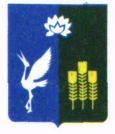 МУНИЦИПАЛЬНЫЙ КОМИТЕТЧкаловского сельского поселенияСпасского муниципального районаРЕШЕНИЕ  О внесении изменений и дополнений в решение муниципального комитета Чкаловского сельского поселения от 21 декабря 2022 года №131«О бюджете Чкаловского сельского поселения на 2023 год и плановый период 2024 и 2025 годов»На основании Бюджетного кодекса Российской Федерации, Федерального закона Российской Федерации от 6 октября 2003 года № 131-ФЗ «Об общих принципах организации местного самоуправления в Российской Федерации», Устава Чкаловского сельского поселения, муниципальный комитет Чкаловского сельского поселенияРЕШИЛ:           I. Внести в решение муниципального комитета Чкаловского сельского поселения от 21 декабря 2022 года №131 «О бюджете Чкаловского сельского поселения на 2023 год и плановый период 2024 и 2025 годы» изменения, изложив статью 1 в следующем порядке:1.1. «Статья 1. «Основные характеристики и иные показатели бюджета Чкаловского сельского поселения на 2023 год и плановый период 2024 и 2025 годы» изложить в редакции: 1. Утвердить основные характеристики бюджета Чкаловского сельского поселения на 2023 год:1) общий объем доходов бюджета поселения - в сумме 25 824 151,97 руб., в том числе объем межбюджетных трансфертов, получаемых из других бюджетов бюджетной системы Российской Федерации – в сумме 19 561 051,97 рублей.;2) общий объем расходов бюджета поселения - в сумме 25 824 151,97 рублей;3) резервный фонд администрации Чкаловского сельского поселения в сумме   10 000,00 рублей. 4) верхний предел муниципального долга Чкаловского сельского поселения на 01 января 2023 года в сумме 0,00 рублей, в том числе верхний предел долга по муниципальным гарантиям Чкаловского сельского поселения 0,00 рублей. 5) объем расходов на обслуживание муниципального долга Чкаловского сельского поселения в сумме 0,00 рублей.6) дефицит бюджета Чкаловского сельского поселения на 2023 год в сумме    0,00 рублей.7) Бюджетные ассигнования на исполнение публичных нормативных обязательств на 2023 год – 0,00 рублей. 2. Утвердить основные характеристики бюджета Чкаловского сельского поселения на плановый период 2024 и 2025 годы:1) прогнозируемый общий объем доходов Чкаловского сельского поселения: - на 2024 год – в сумме 13 629 305,18 руб., в том числе межбюджетные трансферты, получаемые из других бюджетов бюджетной системы Российской Федерации   - 8 791 205,18 руб.; - на 2025 год -  в сумме 13 460 901,84 руб., в том числе межбюджетные трансферты, получаемые из других бюджетов бюджетной системы Российской Федерации   - 8472801,84 руб.2) общий объем расходов Чкаловского сельского поселения:- на 2024 год – 13 629 305,18 руб., в том числе условно утвержденные расходы в сумме 350 000,00 руб.;- на 2025 год – 13 460 901,84 руб., в том числе условно утвержденные расходы в сумме 650 000,00 руб.3) Резервный фонд администрации Чкаловского сельского поселения на 2024 год в сумме 10 000,00 руб., на 2025 год – 10 000,00 руб.4) Верхний предел муниципального долга Чкаловского сельского поселения:-  на 01 января 2025 года в сумме 0,00 руб., в том числе верхний предел долга по муниципальным гарантиям Чкаловского сельского поселения – 0,00 руб.;- на 01 января 2026 г. в сумме 0,00 руб., в том числе верхний предел долга по муниципальным гарантиям Чкаловского сельского поселения – 0,00 руб.5) Объем расходов на обслуживание муниципального долга Чкаловского сельского поселения на 2024 год в сумме 0,00 руб., объем расходов на обслуживание муниципального долга Чкаловского сельского поселения на 2025 год в сумме 0,00 рублей.6) Дефицит бюджета Чкаловского сельского поселения на 2024 год – 0,00 руб., на 2025 год – 0,00 рублей.7) Бюджетные ассигнования на исполнение публичных нормативных обязательств на 2024 год – 0,00 руб., на 2025 год – 0,00 руб.1.2. Приложение № 1 изложить в редакции приложения № 1 к настоящему решению.1.3. Приложение № 2 изложить в редакции приложения № 2 к настоящему решению.1.4. Приложение № 3 изложить в редакции приложения № 3 к настоящему решению.1.5. Приложение № 4 изложить в редакции приложения № 4 к настоящему решению.1.6. Приложение № 5 изложить в редакции приложения № 5 к настоящему решению.1.7. Приложение № 6 изложить в редакции приложения № 6 к настоящему решению.1.8. Приложение № 7 изложить в редакции приложения № 7 к настоящему решению.1.9. Приложение № 8 изложить в редакции приложения № 8 к настоящему решению.1.10. Приложение № 9 изложить в редакции приложения № 9 к настоящему решению.          II. Администрации Чкаловского сельского поселения   внести изменения в бюджетную роспись на 2023 год и плановый период 2024 и 2025 годов.         III. Настоящее решение вступает в силу с момента его официального опубликования.Глава Чкаловского сельского поселения                              А.Я. ТахтахуновПредседатель муниципального комитетаЧкаловского сельского поселения                                                  О.А. Ухань«15» февраля 2023 годас. Чкаловское№ 136Приложение № 1 к решению муниципального комитета Чкаловского сельского поселения                                 от   " 15 " января 2023 года № 136Приложение № 1 к решению муниципального комитета Чкаловского сельского поселения                                 от   " 15 " января 2023 года № 136Приложение № 1 к решению муниципального комитета Чкаловского сельского поселения                                 от   " 15 " января 2023 года № 136Приложение № 1 к решению муниципального комитета Чкаловского сельского поселения                                 от   " 15 " января 2023 года № 136Приложение № 1 к решению муниципального комитета Чкаловского сельского поселения                                 от   " 15 " января 2023 года № 136Приложение № 1 к решению муниципального комитета Чкаловского сельского поселения                                 от   " 15 " января 2023 года № 136Приложение № 1 к решению муниципального комитета Чкаловского сельского поселения                                 от   " 15 " января 2023 года № 136Приложение № 1 к решению муниципального комитета Чкаловского сельского поселения                                 от   " 15 " января 2023 года № 136Приложение № 1 к решению муниципального комитета Чкаловского сельского поселения                                 от   " 15 " января 2023 года № 136Приложение № 1 к решению муниципального комитета Чкаловского сельского поселения                                 от   " 15 " января 2023 года № 136Приложение № 1 к решению муниципального комитета Чкаловского сельского поселения                                 от   " 15 " января 2023 года № 136Приложение № 1 к решению муниципального комитета Чкаловского сельского поселения    Приложение № 1 к решению муниципального комитета Чкаловского сельского поселения    Приложение № 1 к решению муниципального комитета Чкаловского сельского поселения    Приложение № 1 к решению муниципального комитета Чкаловского сельского поселения    Приложение № 1 к решению муниципального комитета Чкаловского сельского поселения    Приложение № 1 к решению муниципального комитета Чкаловского сельского поселения    Приложение № 1 к решению муниципального комитета Чкаловского сельского поселения    Приложение № 1 к решению муниципального комитета Чкаловского сельского поселения    Приложение № 1 к решению муниципального комитета Чкаловского сельского поселения    Приложение № 1 к решению муниципального комитета Чкаловского сельского поселения    Приложение № 1 к решению муниципального комитета Чкаловского сельского поселения    от   "21"  декабря   2022 года №131от   "21"  декабря   2022 года №131от   "21"  декабря   2022 года №131от   "21"  декабря   2022 года №131от   "21"  декабря   2022 года №131Источники внутреннего финансирования дефицита бюджета  поселения на 2023 годИсточники внутреннего финансирования дефицита бюджета  поселения на 2023 годИсточники внутреннего финансирования дефицита бюджета  поселения на 2023 годИсточники внутреннего финансирования дефицита бюджета  поселения на 2023 годИсточники внутреннего финансирования дефицита бюджета  поселения на 2023 годИсточники внутреннего финансирования дефицита бюджета  поселения на 2023 годИсточники внутреннего финансирования дефицита бюджета  поселения на 2023 годКод главного администратораКод главного администратораКод источников внутреннего финансирования дефицита бюджета поселенияКод источников внутреннего финансирования дефицита бюджета поселенияКод источников внутреннего финансирования дефицита бюджета поселенияНаименование Наименование сумма сумма сумма сумма 11222334444979979Администрация Чкаловского сельского поселенияАдминистрация Чкаловского сельского поселения979979 01 05 00 00 00 0000 000 01 05 00 00 00 0000 000 01 05 00 00 00 0000 000Изменение остатков средств на счетах по учету средств бюджетовИзменение остатков средств на счетах по учету средств бюджетов0,00  0,00  0,00  0,00  979979 01 05 02 01 10 0000 510 01 05 02 01 10 0000 510 01 05 02 01 10 0000 510Увеличение прочих остатков денежных средств бюджетов сельских поселенийУвеличение прочих остатков денежных средств бюджетов сельских поселений-25 824 151,97  -25 824 151,97  -25 824 151,97  -25 824 151,97  979979 01 05 02 01 10 0000 610 01 05 02 01 10 0000 610 01 05 02 01 10 0000 610Уменьшение прочих остатков денежных средств бюджетов сельских поселенийУменьшение прочих остатков денежных средств бюджетов сельских поселений25 824 151,97  25 824 151,97  25 824 151,97  25 824 151,97  Итого источниковИтого источниковИтого источниковИтого источниковИтого источниковИтого источниковИтого источников0,00  0,00  0,00  0,00  Приложение № 2 к решению муниципального комитета Чкаловского сельского поселения                                   от  "15 "   февраля  2023 года №136  Приложение № 2 к решению муниципального комитета Чкаловского сельского поселения                                   от  "15 "   февраля  2023 года №136  Приложение № 2 к решению муниципального комитета Чкаловского сельского поселения                                   от  "15 "   февраля  2023 года №136  Приложение № 2 к решению муниципального комитета Чкаловского сельского поселения                                   от  "15 "   февраля  2023 года №136  Приложение № 2 к решению муниципального комитета Чкаловского сельского поселения                                   от  "15 "   февраля  2023 года №136  Приложение № 2 к решению муниципального комитета Чкаловского сельского поселения                                   от  "15 "   февраля  2023 года №136  Приложение № 2 к решению муниципального комитета Чкаловского сельского поселения                                   от  "15 "   февраля  2023 года №136  Приложение № 2 к решению муниципального комитета Чкаловского сельского поселения                                   от  "15 "   февраля  2023 года №136  Приложение № 2 к решению муниципального комитета Чкаловского сельского поселения                                   от  "15 "   февраля  2023 года №136  Приложение № 2 к решению муниципального комитета Чкаловского сельского поселения    Приложение № 2 к решению муниципального комитета Чкаловского сельского поселения    Приложение № 2 к решению муниципального комитета Чкаловского сельского поселения    Приложение № 2 к решению муниципального комитета Чкаловского сельского поселения    Приложение № 2 к решению муниципального комитета Чкаловского сельского поселения    Приложение № 2 к решению муниципального комитета Чкаловского сельского поселения    Приложение № 2 к решению муниципального комитета Чкаловского сельского поселения    от  " 21"   декабря  2022 года № 131от  " 21"   декабря  2022 года № 131от  " 21"   декабря  2022 года № 131от  " 21"   декабря  2022 года № 131от  " 21"   декабря  2022 года № 131от  " 21"   декабря  2022 года № 131Источники внутреннего финансирования дефицита бюджета  поселения                                      на плановый период 2024 и 2025 годыИсточники внутреннего финансирования дефицита бюджета  поселения                                      на плановый период 2024 и 2025 годыИсточники внутреннего финансирования дефицита бюджета  поселения                                      на плановый период 2024 и 2025 годыИсточники внутреннего финансирования дефицита бюджета  поселения                                      на плановый период 2024 и 2025 годыИсточники внутреннего финансирования дефицита бюджета  поселения                                      на плановый период 2024 и 2025 годыИсточники внутреннего финансирования дефицита бюджета  поселения                                      на плановый период 2024 и 2025 годыИсточники внутреннего финансирования дефицита бюджета  поселения                                      на плановый период 2024 и 2025 годыИсточники внутреннего финансирования дефицита бюджета  поселения                                      на плановый период 2024 и 2025 годыИсточники внутреннего финансирования дефицита бюджета  поселения                                      на плановый период 2024 и 2025 годыКод главного администратораКод источников внутреннего финансирования дефицита бюджета поселенияКод источников внутреннего финансирования дефицита бюджета поселенияКод источников внутреннего финансирования дефицита бюджета поселенияНаименование Наименование сумма, рубльсумма, рубльсумма, рубль122233444979Администрация Чкаловского сельского поселенияАдминистрация Чкаловского сельского поселения2024 год2025 год2025 год979 01 05 00 00 00 0000 000 01 05 00 00 00 0000 000 01 05 00 00 00 0000 000Изменение остатков средств на счетах по учету средств бюджетовИзменение остатков средств на счетах по учету средств бюджетов0,00  0,00  0,00  979 01 05 02 01 10 0000 510 01 05 02 01 10 0000 510 01 05 02 01 10 0000 510Увеличение прочих остатков денежных средств бюджетов сельских поселенийУвеличение прочих остатков денежных средств бюджетов сельских поселений-13 629 305,18  -13 460 901,84  -13 460 901,84  979 01 05 02 01 10 0000 610 01 05 02 01 10 0000 610 01 05 02 01 10 0000 610Уменьшение прочих остатков денежных средств бюджетов сельских поселенийУменьшение прочих остатков денежных средств бюджетов сельских поселений13 629 305,18  13 460 901,84  13 460 901,84  Итого источников Итого источников Итого источников Итого источников Итого источников Итого источников 0,00  0,00  0,00  Приложение №3 к решению муниципального комитета Чкаловского сельского поселения от    15 февраля 2023 года №136Приложение №3 к решению муниципального комитета Чкаловского сельского поселения от    15 февраля 2023 года №136Приложение №3 к решению муниципального комитета Чкаловского сельского поселения от    15 февраля 2023 года №136Приложение №3 к решению муниципального комитета Чкаловского сельского поселения от    15 февраля 2023 года №136Приложение №3 к решению муниципального комитета Чкаловского сельского поселения от    15 февраля 2023 года №136Приложение №3 к решению муниципального комитета Чкаловского сельского поселения от    15 февраля 2023 года №136Приложение №3 к решению муниципального комитета Чкаловского сельского поселения от    15 февраля 2023 года №136Приложение №3 к решению муниципального комитета Чкаловского сельского поселения от    15 февраля 2023 года №136Приложение №3 к решению муниципального комитета Чкаловского сельского поселения от    15 февраля 2023 года №136Приложение №3 к решению муниципального комитета Чкаловского сельского поселения от    15 февраля 2023 года №136Приложение №3 к  решению муниципального комитета Чкаловского сельского поселения    Приложение №3 к  решению муниципального комитета Чкаловского сельского поселения    Приложение №3 к  решению муниципального комитета Чкаловского сельского поселения    Приложение №3 к  решению муниципального комитета Чкаловского сельского поселения    Приложение №3 к  решению муниципального комитета Чкаловского сельского поселения    Приложение №3 к  решению муниципального комитета Чкаловского сельского поселения    Приложение №3 к  решению муниципального комитета Чкаловского сельского поселения    Приложение №3 к  решению муниципального комитета Чкаловского сельского поселения    Приложение №3 к  решению муниципального комитета Чкаловского сельского поселения    Приложение №3 к  решению муниципального комитета Чкаловского сельского поселения     от     "21"  декабря  2022 года № 131 от     "21"  декабря  2022 года № 131 от     "21"  декабря  2022 года № 131 от     "21"  декабря  2022 года № 131 от     "21"  декабря  2022 года № 131 от     "21"  декабря  2022 года № 131 от     "21"  декабря  2022 года № 131 от     "21"  декабря  2022 года № 131ОБЪЕМЫОБЪЕМЫОБЪЕМЫОБЪЕМЫОБЪЕМЫОБЪЕМЫОБЪЕМЫОБЪЕМЫОБЪЕМЫОБЪЕМЫдоходов  бюджета Чкаловского сельского поселения в 2023 году доходов  бюджета Чкаловского сельского поселения в 2023 году доходов  бюджета Чкаловского сельского поселения в 2023 году доходов  бюджета Чкаловского сельского поселения в 2023 году доходов  бюджета Чкаловского сельского поселения в 2023 году доходов  бюджета Чкаловского сельского поселения в 2023 году доходов  бюджета Чкаловского сельского поселения в 2023 году доходов  бюджета Чкаловского сельского поселения в 2023 году доходов  бюджета Чкаловского сельского поселения в 2023 году доходов  бюджета Чкаловского сельского поселения в 2023 году Код бюджетной классификации Российской ФедерацииКод бюджетной классификации Российской ФедерацииКод бюджетной классификации Российской ФедерацииНаименование Наименование Наименование Наименование Наименование Сумма, руб.Сумма, руб.Код бюджетной классификации Российской ФедерацииКод бюджетной классификации Российской ФедерацииКод бюджетной классификации Российской ФедерацииНаименование Наименование Наименование Наименование Наименование Сумма, руб.Сумма, руб.1112222233НАЛОГОВЫЕ ДОХОДЫНАЛОГОВЫЕ ДОХОДЫНАЛОГОВЫЕ ДОХОДЫНАЛОГОВЫЕ ДОХОДЫНАЛОГОВЫЕ ДОХОДЫ1 01 00000 00 0000 0001 01 00000 00 0000 0001 01 00000 00 0000 000НАЛОГИ НА ПРИБЫЛЬ, ДОХОДЫНАЛОГИ НА ПРИБЫЛЬ, ДОХОДЫНАЛОГИ НА ПРИБЫЛЬ, ДОХОДЫНАЛОГИ НА ПРИБЫЛЬ, ДОХОДЫНАЛОГИ НА ПРИБЫЛЬ, ДОХОДЫ1 000 000,00  1 000 000,00  1 01 02000 01 0000 1101 01 02000 01 0000 1101 01 02000 01 0000 110Налог на доходы физических лицНалог на доходы физических лицНалог на доходы физических лицНалог на доходы физических лицНалог на доходы физических лиц1 000 000,00  1 000 000,00  1 05 00000 00 0000 0001 05 00000 00 0000 0001 05 00000 00 0000 000Налоги на совокупный доходНалоги на совокупный доходНалоги на совокупный доходНалоги на совокупный доходНалоги на совокупный доход125 000,00  125 000,00  1 05 03010 01 0000 1101 05 03010 01 0000 1101 05 03010 01 0000 110Единый сельскохозяйственный налогЕдиный сельскохозяйственный налогЕдиный сельскохозяйственный налогЕдиный сельскохозяйственный налогЕдиный сельскохозяйственный налог125 000,00  125 000,00  1 06 00000 00 0000 0001 06 00000 00 0000 0001 06 00000 00 0000 000Налоги на имуществоНалоги на имуществоНалоги на имуществоНалоги на имуществоНалоги на имущество3 550 000,00  3 550 000,00  1 06 01000 00 0000 0001 06 01000 00 0000 0001 06 01000 00 0000 000Налог на имущество физических лицНалог на имущество физических лицНалог на имущество физических лицНалог на имущество физических лицНалог на имущество физических лиц1 400 000,00  1 400 000,00  1 06 01030 10 0000 1101 06 01030 10 0000 1101 06 01030 10 0000 110Налог на имущество физических лиц, взимаемый по ставкам, применяемым к объектам налогообложения, расположенным в границах сельских поселенийНалог на имущество физических лиц, взимаемый по ставкам, применяемым к объектам налогообложения, расположенным в границах сельских поселенийНалог на имущество физических лиц, взимаемый по ставкам, применяемым к объектам налогообложения, расположенным в границах сельских поселенийНалог на имущество физических лиц, взимаемый по ставкам, применяемым к объектам налогообложения, расположенным в границах сельских поселенийНалог на имущество физических лиц, взимаемый по ставкам, применяемым к объектам налогообложения, расположенным в границах сельских поселений1 400 000,00  1 400 000,00  1 06 06000 00 0000 1101 06 06000 00 0000 1101 06 06000 00 0000 110Земельный налогЗемельный налогЗемельный налогЗемельный налогЗемельный налог2 150 000,00  2 150 000,00  1 06 06033 10 0000 1101 06 06033 10 0000 1101 06 06033 10 0000 110Земельный налог с организаций, обладающих земельным участком, расположенным в границах сельских поселенийЗемельный налог с организаций, обладающих земельным участком, расположенным в границах сельских поселенийЗемельный налог с организаций, обладающих земельным участком, расположенным в границах сельских поселенийЗемельный налог с организаций, обладающих земельным участком, расположенным в границах сельских поселенийЗемельный налог с организаций, обладающих земельным участком, расположенным в границах сельских поселений800 000,00  800 000,00  1 06 06043 10 0000 1101 06 06043 10 0000 1101 06 06043 10 0000 110Земельный налог с физических лиц, обладающих земельным участком, расположенным в границах сельских поселенийЗемельный налог с физических лиц, обладающих земельным участком, расположенным в границах сельских поселенийЗемельный налог с физических лиц, обладающих земельным участком, расположенным в границах сельских поселенийЗемельный налог с физических лиц, обладающих земельным участком, расположенным в границах сельских поселенийЗемельный налог с физических лиц, обладающих земельным участком, расположенным в границах сельских поселений1 350 000,00  1 350 000,00  1 08 00000 00 0000 0001 08 00000 00 0000 0001 08 00000 00 0000 000Государственная пошлина Государственная пошлина Государственная пошлина Государственная пошлина Государственная пошлина 35 000,00  35 000,00  1 08 04020 01 0000 1101 08 04020 01 0000 1101 08 04020 01 0000 110Государственная пошлина за совершение нотариальных действий должностными лицами органов местного самоуправления, уполномоченными в соответствии с законодательными актами РФ на совершение нотариальных действийГосударственная пошлина за совершение нотариальных действий должностными лицами органов местного самоуправления, уполномоченными в соответствии с законодательными актами РФ на совершение нотариальных действийГосударственная пошлина за совершение нотариальных действий должностными лицами органов местного самоуправления, уполномоченными в соответствии с законодательными актами РФ на совершение нотариальных действийГосударственная пошлина за совершение нотариальных действий должностными лицами органов местного самоуправления, уполномоченными в соответствии с законодательными актами РФ на совершение нотариальных действийГосударственная пошлина за совершение нотариальных действий должностными лицами органов местного самоуправления, уполномоченными в соответствии с законодательными актами РФ на совершение нотариальных действий35 000,00  35 000,00  ИТОГО ИТОГО ИТОГО ИТОГО ИТОГО 4 710 000,00  4 710 000,00  НЕНАЛОГОВЫЕ ДОХОДЫНЕНАЛОГОВЫЕ ДОХОДЫНЕНАЛОГОВЫЕ ДОХОДЫНЕНАЛОГОВЫЕ ДОХОДЫНЕНАЛОГОВЫЕ ДОХОДЫ1 16 00000 00 0000 0001 16 00000 00 0000 0001 16 00000 00 0000 000Штрафы, санкции, возмещение ущербаШтрафы, санкции, возмещение ущербаШтрафы, санкции, возмещение ущербаШтрафы, санкции, возмещение ущербаШтрафы, санкции, возмещение ущерба25 000,00  25 000,00  1 16 02020 02 0000 1401 16 02020 02 0000 1401 16 02020 02 0000 140Административные штрафы, установленные законами субъектов РФ об административных правонарушениях, за нарушения муниципальных правовых актовАдминистративные штрафы, установленные законами субъектов РФ об административных правонарушениях, за нарушения муниципальных правовых актовАдминистративные штрафы, установленные законами субъектов РФ об административных правонарушениях, за нарушения муниципальных правовых актовАдминистративные штрафы, установленные законами субъектов РФ об административных правонарушениях, за нарушения муниципальных правовых актовАдминистративные штрафы, установленные законами субъектов РФ об административных правонарушениях, за нарушения муниципальных правовых актов25 000,00  25 000,00  1 11 00000 00 0000 0001 11 00000 00 0000 0001 11 00000 00 0000 000Доходы от использования имущества находящегося в государственной  и муниципальной собственности Доходы от использования имущества находящегося в государственной  и муниципальной собственности Доходы от использования имущества находящегося в государственной  и муниципальной собственности Доходы от использования имущества находящегося в государственной  и муниципальной собственности Доходы от использования имущества находящегося в государственной  и муниципальной собственности 2 100,00  2 100,00  1 11 05000 00 0000 1201 11 05000 00 0000 1201 11 05000 00 0000 120Доходы, получаемые в виде арендной либо иной платы за передачу в возмездное пользование государственного и муниципального имущества (за исключением имущества бюджетных и автономных учреждений, а так же имущества государственных и муниципальных унитарных предприятий, в том числе казенных)Доходы, получаемые в виде арендной либо иной платы за передачу в возмездное пользование государственного и муниципального имущества (за исключением имущества бюджетных и автономных учреждений, а так же имущества государственных и муниципальных унитарных предприятий, в том числе казенных)Доходы, получаемые в виде арендной либо иной платы за передачу в возмездное пользование государственного и муниципального имущества (за исключением имущества бюджетных и автономных учреждений, а так же имущества государственных и муниципальных унитарных предприятий, в том числе казенных)Доходы, получаемые в виде арендной либо иной платы за передачу в возмездное пользование государственного и муниципального имущества (за исключением имущества бюджетных и автономных учреждений, а так же имущества государственных и муниципальных унитарных предприятий, в том числе казенных)Доходы, получаемые в виде арендной либо иной платы за передачу в возмездное пользование государственного и муниципального имущества (за исключением имущества бюджетных и автономных учреждений, а так же имущества государственных и муниципальных унитарных предприятий, в том числе казенных)2 100,00  2 100,00  1 11 05075 10 0000 1201 11 05075 10 0000 1201 11 05075 10 0000 120Доходы от сдачи в аренду имущества, составляющего казну сельских поселений (за исключением земельных участков)Доходы от сдачи в аренду имущества, составляющего казну сельских поселений (за исключением земельных участков)Доходы от сдачи в аренду имущества, составляющего казну сельских поселений (за исключением земельных участков)Доходы от сдачи в аренду имущества, составляющего казну сельских поселений (за исключением земельных участков)Доходы от сдачи в аренду имущества, составляющего казну сельских поселений (за исключением земельных участков)2 100,00  2 100,00  1 13 01000 00 0000 0001 13 01000 00 0000 0001 13 01000 00 0000 000Доходы от оказания платных услуг (работ) и компенсации затрат государства Доходы от оказания платных услуг (работ) и компенсации затрат государства Доходы от оказания платных услуг (работ) и компенсации затрат государства Доходы от оказания платных услуг (работ) и компенсации затрат государства Доходы от оказания платных услуг (работ) и компенсации затрат государства 1 000,00  1 000,00  1 13 01000 00 0000 1301 13 01000 00 0000 1301 13 01000 00 0000 130Доходы от оказания платных услуг (работ) Доходы от оказания платных услуг (работ) Доходы от оказания платных услуг (работ) Доходы от оказания платных услуг (работ) Доходы от оказания платных услуг (работ) 1 000,00  1 000,00  1 13 01995 10 0000 1301 13 01995 10 0000 1301 13 01995 10 0000 130Прочие доходы от оказания платных услуг (работ) получателями средств бюджетов сельских поселений Прочие доходы от оказания платных услуг (работ) получателями средств бюджетов сельских поселений Прочие доходы от оказания платных услуг (работ) получателями средств бюджетов сельских поселений Прочие доходы от оказания платных услуг (работ) получателями средств бюджетов сельских поселений Прочие доходы от оказания платных услуг (работ) получателями средств бюджетов сельских поселений 1 000,00  1 000,00  1 14 00000 00 0000 0001 14 00000 00 0000 0001 14 00000 00 0000 000Доходы от продажи материальных и нематериальных активовДоходы от продажи материальных и нематериальных активовДоходы от продажи материальных и нематериальных активовДоходы от продажи материальных и нематериальных активовДоходы от продажи материальных и нематериальных активов1 525 000,00  1 525 000,00  1 14 02053 10 0000 4101 14 02053 10 0000 4101 14 02053 10 0000 410Доходы от реализации иного имущества, находящегося в собственности сельских поселений (за исключением имущества муниципальных бюджетных и автономных учреждений, а также имущества муниципальных унитарных предприятий, в том числе казенных), в части реализации основных средств по указанному имуществуДоходы от реализации иного имущества, находящегося в собственности сельских поселений (за исключением имущества муниципальных бюджетных и автономных учреждений, а также имущества муниципальных унитарных предприятий, в том числе казенных), в части реализации основных средств по указанному имуществуДоходы от реализации иного имущества, находящегося в собственности сельских поселений (за исключением имущества муниципальных бюджетных и автономных учреждений, а также имущества муниципальных унитарных предприятий, в том числе казенных), в части реализации основных средств по указанному имуществуДоходы от реализации иного имущества, находящегося в собственности сельских поселений (за исключением имущества муниципальных бюджетных и автономных учреждений, а также имущества муниципальных унитарных предприятий, в том числе казенных), в части реализации основных средств по указанному имуществуДоходы от реализации иного имущества, находящегося в собственности сельских поселений (за исключением имущества муниципальных бюджетных и автономных учреждений, а также имущества муниципальных унитарных предприятий, в том числе казенных), в части реализации основных средств по указанному имуществу1 350 000,00  1 350 000,00  1 14 06025 10 0000 4301 14 06025 10 0000 4301 14 06025 10 0000 430Доходы от продажи земельных участков, находящихся в собственности сельских поселений (за исключением земельных участков муниципальных бюджетных и автономных учреждений)Доходы от продажи земельных участков, находящихся в собственности сельских поселений (за исключением земельных участков муниципальных бюджетных и автономных учреждений)Доходы от продажи земельных участков, находящихся в собственности сельских поселений (за исключением земельных участков муниципальных бюджетных и автономных учреждений)Доходы от продажи земельных участков, находящихся в собственности сельских поселений (за исключением земельных участков муниципальных бюджетных и автономных учреждений)Доходы от продажи земельных участков, находящихся в собственности сельских поселений (за исключением земельных участков муниципальных бюджетных и автономных учреждений)175 000,00  175 000,00  ИТОГО неналоговые доходыИТОГО неналоговые доходыИТОГО неналоговые доходыИТОГО неналоговые доходыИТОГО неналоговые доходы1 553 100,00  1 553 100,00  ИТОГО ДОХОДОВ:ИТОГО ДОХОДОВ:ИТОГО ДОХОДОВ:ИТОГО ДОХОДОВ:ИТОГО ДОХОДОВ:6 263 100,00  6 263 100,00  2 00 00000 00 0000 0002 00 00000 00 0000 0002 00 00000 00 0000 000Безвозмездные поступленияБезвозмездные поступленияБезвозмездные поступленияБезвозмездные поступленияБезвозмездные поступления19 561 051,97  19 561 051,97  2 02 00000 00 0000 0002 02 00000 00 0000 0002 02 00000 00 0000 000Безвозмездные поступления от других бюджетов бюджетной системы Российской ФедерацииБезвозмездные поступления от других бюджетов бюджетной системы Российской ФедерацииБезвозмездные поступления от других бюджетов бюджетной системы Российской ФедерацииБезвозмездные поступления от других бюджетов бюджетной системы Российской ФедерацииБезвозмездные поступления от других бюджетов бюджетной системы Российской Федерации19 561 051,97  19 561 051,97  2 02 10000 00 0000 1502 02 10000 00 0000 1502 02 10000 00 0000 150Дотации бюджетам  бюджетной системы Российской ФедерацииДотации бюджетам  бюджетной системы Российской ФедерацииДотации бюджетам  бюджетной системы Российской ФедерацииДотации бюджетам  бюджетной системы Российской ФедерацииДотации бюджетам  бюджетной системы Российской Федерации4 933 310,66  4 933 310,66  2 02 15001 00 0000 1502 02 15001 00 0000 1502 02 15001 00 0000 150Дотации на выравнивание  бюджетной обеспеченностиДотации на выравнивание  бюджетной обеспеченностиДотации на выравнивание  бюджетной обеспеченностиДотации на выравнивание  бюджетной обеспеченностиДотации на выравнивание  бюджетной обеспеченности4 591 700,00  4 591 700,00  2 02 15001 10 0000 1502 02 15001 10 0000 1502 02 15001 10 0000 150Дотации бюджетам сельских поселений на выравнивание  бюджетной обеспеченности из бюджета субъекта РФДотации бюджетам сельских поселений на выравнивание  бюджетной обеспеченности из бюджета субъекта РФДотации бюджетам сельских поселений на выравнивание  бюджетной обеспеченности из бюджета субъекта РФДотации бюджетам сельских поселений на выравнивание  бюджетной обеспеченности из бюджета субъекта РФДотации бюджетам сельских поселений на выравнивание  бюджетной обеспеченности из бюджета субъекта РФ4 591 700,00  4 591 700,00  2 02 16001 10 0000 1502 02 16001 10 0000 1502 02 16001 10 0000 150Дотации бюджетам сельских поселений на выравнивание  бюджетной обеспеченности из бюджетов муниципальных районовДотации бюджетам сельских поселений на выравнивание  бюджетной обеспеченности из бюджетов муниципальных районовДотации бюджетам сельских поселений на выравнивание  бюджетной обеспеченности из бюджетов муниципальных районовДотации бюджетам сельских поселений на выравнивание  бюджетной обеспеченности из бюджетов муниципальных районовДотации бюджетам сельских поселений на выравнивание  бюджетной обеспеченности из бюджетов муниципальных районов341 610,66  341 610,66  2 02 20000 00 0000 1502 02 20000 00 0000 1502 02 20000 00 0000 150Субсидии бюджетам бюджетной системы Российской Федерации (межбюджетные субсидии)Субсидии бюджетам бюджетной системы Российской Федерации (межбюджетные субсидии)Субсидии бюджетам бюджетной системы Российской Федерации (межбюджетные субсидии)Субсидии бюджетам бюджетной системы Российской Федерации (межбюджетные субсидии)Субсидии бюджетам бюджетной системы Российской Федерации (межбюджетные субсидии)9 000 000,00  9 000 000,00  2 02 29999 10 0000 1502 02 29999 10 0000 1502 02 29999 10 0000 150Прочие субсидии бюджетам сельских поселенийПрочие субсидии бюджетам сельских поселенийПрочие субсидии бюджетам сельских поселенийПрочие субсидии бюджетам сельских поселенийПрочие субсидии бюджетам сельских поселений9 000 000,00  9 000 000,00  2 02 30000 00 0000 1502 02 30000 00 0000 1502 02 30000 00 0000 150Субвенции  бюджетам бюджетной системы Российской ФедерацииСубвенции  бюджетам бюджетной системы Российской ФедерацииСубвенции  бюджетам бюджетной системы Российской ФедерацииСубвенции  бюджетам бюджетной системы Российской ФедерацииСубвенции  бюджетам бюджетной системы Российской Федерации431 170,00  431 170,00  2 02 35118 00 0000 1502 02 35118 00 0000 1502 02 35118 00 0000 150Субвенции бюджетам на осуществление первичного воинского учета органами местного самоуправления поселений, муниципальных и городских округовСубвенции бюджетам на осуществление первичного воинского учета органами местного самоуправления поселений, муниципальных и городских округовСубвенции бюджетам на осуществление первичного воинского учета органами местного самоуправления поселений, муниципальных и городских округовСубвенции бюджетам на осуществление первичного воинского учета органами местного самоуправления поселений, муниципальных и городских округовСубвенции бюджетам на осуществление первичного воинского учета органами местного самоуправления поселений, муниципальных и городских округов431 170,00  431 170,00  2 02 35118 10 0000 1502 02 35118 10 0000 1502 02 35118 10 0000 150Субвенции бюджетам сельских поселений на осуществление первичного воинского учета органами местного самоуправления поселений, муниципальных и городских округовСубвенции бюджетам сельских поселений на осуществление первичного воинского учета органами местного самоуправления поселений, муниципальных и городских округовСубвенции бюджетам сельских поселений на осуществление первичного воинского учета органами местного самоуправления поселений, муниципальных и городских округовСубвенции бюджетам сельских поселений на осуществление первичного воинского учета органами местного самоуправления поселений, муниципальных и городских округовСубвенции бюджетам сельских поселений на осуществление первичного воинского учета органами местного самоуправления поселений, муниципальных и городских округов431 170,00  431 170,00  2 02 40000 00 0000 1502 02 40000 00 0000 1502 02 40000 00 0000 150Иные межбюджетные трансфертыИные межбюджетные трансфертыИные межбюджетные трансфертыИные межбюджетные трансфертыИные межбюджетные трансферты5 196 571,31  5 196 571,31  2 02 40014 00 0000 1502 02 40014 00 0000 1502 02 40014 00 0000 150Межбюджетные трансферты, передаваемые бюджетам муниципальных образований  на осуществление части полномочий по решению вопросов местного значения в соответствии с заключенными соглашениямиМежбюджетные трансферты, передаваемые бюджетам муниципальных образований  на осуществление части полномочий по решению вопросов местного значения в соответствии с заключенными соглашениямиМежбюджетные трансферты, передаваемые бюджетам муниципальных образований  на осуществление части полномочий по решению вопросов местного значения в соответствии с заключенными соглашениямиМежбюджетные трансферты, передаваемые бюджетам муниципальных образований  на осуществление части полномочий по решению вопросов местного значения в соответствии с заключенными соглашениямиМежбюджетные трансферты, передаваемые бюджетам муниципальных образований  на осуществление части полномочий по решению вопросов местного значения в соответствии с заключенными соглашениями5 196 571,31  5 196 571,31  2 02 40014 10 0000 1502 02 40014 10 0000 1502 02 40014 10 0000 150Межбюджетные трансферты, передаваемые бюджетам сельских поселений из бюджетов муниципальных районов на осуществление части полномочий по решению вопросов местного значения в соответствии с заключенными соглашениямиМежбюджетные трансферты, передаваемые бюджетам сельских поселений из бюджетов муниципальных районов на осуществление части полномочий по решению вопросов местного значения в соответствии с заключенными соглашениямиМежбюджетные трансферты, передаваемые бюджетам сельских поселений из бюджетов муниципальных районов на осуществление части полномочий по решению вопросов местного значения в соответствии с заключенными соглашениямиМежбюджетные трансферты, передаваемые бюджетам сельских поселений из бюджетов муниципальных районов на осуществление части полномочий по решению вопросов местного значения в соответствии с заключенными соглашениямиМежбюджетные трансферты, передаваемые бюджетам сельских поселений из бюджетов муниципальных районов на осуществление части полномочий по решению вопросов местного значения в соответствии с заключенными соглашениями5 196 571,31  5 196 571,31  ВСЕГО ДОХОДОВ:ВСЕГО ДОХОДОВ:ВСЕГО ДОХОДОВ:ВСЕГО ДОХОДОВ:ВСЕГО ДОХОДОВ:25 824 151,97  25 824 151,97  Приложение №4 к решению муниципального комитета Чкаловского сельского поселения от   15 февраля 2023 года №136Приложение №4 к решению муниципального комитета Чкаловского сельского поселения от   15 февраля 2023 года №136Приложение №4 к решению муниципального комитета Чкаловского сельского поселения от   15 февраля 2023 года №136Приложение №4 к решению муниципального комитета Чкаловского сельского поселения от   15 февраля 2023 года №136Приложение №4 к  решению муниципального комитета Чкаловского сельского поселения    Приложение №4 к  решению муниципального комитета Чкаловского сельского поселения    Приложение №4 к  решению муниципального комитета Чкаловского сельского поселения    Приложение №4 к  решению муниципального комитета Чкаловского сельского поселения     от    "21"  декабря 2022 года №131 от    "21"  декабря 2022 года №131ОБЪЕМЫОБЪЕМЫОБЪЕМЫОБЪЕМЫдоходов  бюджета Чкаловского сельского поселения в 2024-2025 гг.доходов  бюджета Чкаловского сельского поселения в 2024-2025 гг.доходов  бюджета Чкаловского сельского поселения в 2024-2025 гг.доходов  бюджета Чкаловского сельского поселения в 2024-2025 гг.Код бюджетной классификации Российской ФедерацииНаименование 20242025Код бюджетной классификации Российской ФедерацииНаименование 20242025123НАЛОГОВЫЕ ДОХОДЫ4 775 000,00  4 925 000,00  1 01 00000 00 0000 000НАЛОГИ НА ПРИБЫЛЬ, ДОХОДЫ1 000 000,00  1 050 000,00  1 01 02000 01 0000 110Налог на доходы физических лиц1 000 000,00  1 050 000,00  1 05 00000 00 0000 000Налоги на совокупный доход125 000,00  125 000,00  1 05 03010 01 0000 110Единый сельскохозяйственный налог125 000,00  125 000,00  1 06 00000 00 0000 000Налоги на имущество3 650 000,00  3 750 000,00  1 06 01000 00 0000 000Налог на имущество физических лиц1 400 000,00  1 400 000,00  1 06 01030 10 0000 110Налог на имущество физических лиц, взимаемый по ставкам, применяемым к объектам налогообложения, расположенным в границах сельских поселений1 400 000,00  1 400 000,00  1 06 06000 00 0000 110Земельный налог2 250 000,00  2 350 000,00  1 06 06033 10 0000 110Земельный налог с организаций, обладающих земельным участком, расположенным в границах сельских поселений850 000,00  900 000,00  1 06 06043 10 0000 110Земельный налог с физических лиц, обладающих земельным участком, расположенным в границах сельских поселений1 400 000,00  1 450 000,00  1 08 00000 00 0000 000Государственная пошлина 35 000,00  35 000,00  1 08 04020 01 0000 110Государственная пошлина за совершение нотариальных действий должностными лицами органов местного самоуправления, уполномоченными в соответствии с законодательными актами РФ на совершение нотариальных действий35 000,00  35 000,00  ИТОГО налоговые доходы:4 810 000,00  4 960 000,00  НЕНАЛОГОВЫЕ ДОХОДЫ1 16 00000 00 0000 000Штрафы, санкции, возмещение ущерба25 000,00  25 000,00  1 16 02020 02 0000 140Административные штрафы, установленные законами субъектов РФ об административных правонарушениях, за нарушения муниципальных правовых актов25 000,00  25 000,00  1 11 00000 00 0000 000Доходы от использования имущества находящегося в государственной  и муниципальной собственности 2 100,00  2 100,00  1 11 05000 00 0000 120Доходы, получаемые в виде арендной либо иной платы за передачу в возмездное пользование государственного и муниципального имущества (за исключением имущества бюджетных и автономных учреждений, а так же имущества государственных и муниципальных унитарных предприятий, в том числе казенных)2 100,00  2 100,00  1 11 05075 10 0000 120Доходы от сдачи в аренду имущества, составляющего казну сельских поселений (за исключением земельных участков)2 100,00  2 100,00  1 13 01000 00 0000 000Доходы от оказания платных услуг (работ) и компенсации затрат государства 1 000,00  1 000,00  1 13 01000 00 0000 130Доходы от оказания платных услуг (работ) 1 000,00  1 000,00  1 13 01995 10 0000 130Прочие доходы от оказания платных услуг (работ) получателями средств бюджетов сельских поселений 1 000,00  1 000,00  ИТОГО неналоговые доходы28 100,00  28 100,00  ИТОГО ДОХОДОВ:4 838 100,00  4 988 100,00  2 00 00000 00 0000 000Безвозмездные поступления2 02 00000 00 0000 000Безвозмездные поступления от других бюджетов бюджетной системы Российской Федерации8 791 205,18  8 472 801,84  2 02 10000 00 0000 150Дотации бюджетам бюджетной системы Российской Федерации4 948 548,34  4 613 813,00  2 02 15001 00 0000 150Дотации на выравнивание  бюджетной обеспеченности4 591 700,00  4 591 700,00  2 02 15001 10 0000 150Дотации бюджетам сельских поселений на выравнивание  бюджетной обеспеченности4 591 700,00  4 591 700,00  2 02 16001 10 0000 150Дотации бюджетам сельских поселений на выравнивание  бюджетной обеспеченности из бюджетов муниципальных районов356 848,34  22 113,00  2 02 20000 00 0000 150Субсидии бюджетам бюджетной системы Российской Федерации (межбюджетные субсидии)3 391 528,84  3 391 528,84  2 02 29999 10 0000 150Прочие субсидии бюджетам сельских поселений3 391 528,84  3 391 528,84  2 02 30000 00 0000 150Субвенции  бюджетам бюджетной системы Российской Федерации451 128,00  467 460,00  2 02 35118 00 0000 150Субвенции бюджетам на осуществление первичного воинского учета органами местного самоуправления поселений, муниципальных и городских округов451 128,00  467 460,00  2 02 35118 10 0000 150Субвенции бюджетам сельских поселений на осуществление первичного воинского учета органами местного самоуправления поселений, муниципальных и городских округов451 128,00  467 460,00  ИТОГО безвозмездные поступления:8 791 205,18  8 472 801,84  ВСЕГО ДОХОДОВ:13 629 305,18  13 460 901,84  Приложение №5 к решению муниципального комитета Чкаловского сельского поселения от   15 февраля 2023 года №136Приложение №5 к решению муниципального комитета Чкаловского сельского поселения от   15 февраля 2023 года №136Приложение №5 к решению муниципального комитета Чкаловского сельского поселения от   15 февраля 2023 года №136Приложение №5 к решению муниципального комитета Чкаловского сельского поселения от   15 февраля 2023 года №136Приложение №5 к решению муниципального комитета Чкаловского сельского поселения от   15 февраля 2023 года №136Приложение №5 к решению муниципального комитета Чкаловского сельского поселения от   15 февраля 2023 года №136Приложение №5 к решению муниципального комитета Чкаловского сельского поселения от   15 февраля 2023 года №136Приложение №5 к решению муниципального комитета Чкаловского сельского поселения от   15 февраля 2023 года №136Приложение №5 к решению муниципального комитета Чкаловского сельского поселения от   15 февраля 2023 года №136Приложение №5 к решению муниципального комитета Чкаловского сельского поселения от   15 февраля 2023 года №136Приложение №5 к решению муниципального комитета Чкаловского сельского поселения от   15 февраля 2023 года №136Приложение №5 к решению муниципального комитета Чкаловского сельского поселения от   15 февраля 2023 года №136Приложение №5 к  решению муниципального комитета Чкаловского сельского поселения от    "21" декабря  2022 года №131Приложение №5 к  решению муниципального комитета Чкаловского сельского поселения от    "21" декабря  2022 года №131Приложение №5 к  решению муниципального комитета Чкаловского сельского поселения от    "21" декабря  2022 года №131Приложение №5 к  решению муниципального комитета Чкаловского сельского поселения от    "21" декабря  2022 года №131Приложение №5 к  решению муниципального комитета Чкаловского сельского поселения от    "21" декабря  2022 года №131Приложение №5 к  решению муниципального комитета Чкаловского сельского поселения от    "21" декабря  2022 года №131Приложение №5 к  решению муниципального комитета Чкаловского сельского поселения от    "21" декабря  2022 года №131Приложение №5 к  решению муниципального комитета Чкаловского сельского поселения от    "21" декабря  2022 года №131Приложение №5 к  решению муниципального комитета Чкаловского сельского поселения от    "21" декабря  2022 года №131Приложение №5 к  решению муниципального комитета Чкаловского сельского поселения от    "21" декабря  2022 года №131Приложение №5 к  решению муниципального комитета Чкаловского сельского поселения от    "21" декабря  2022 года №131Приложение №5 к  решению муниципального комитета Чкаловского сельского поселения от    "21" декабря  2022 года №131Распределение бюджетных ассигнований на 2023 год по разделам, подразделам, целевым статьям и видам расходов в соответствии  классификацией расходов бюджетов  Распределение бюджетных ассигнований на 2023 год по разделам, подразделам, целевым статьям и видам расходов в соответствии  классификацией расходов бюджетов  Распределение бюджетных ассигнований на 2023 год по разделам, подразделам, целевым статьям и видам расходов в соответствии  классификацией расходов бюджетов  Распределение бюджетных ассигнований на 2023 год по разделам, подразделам, целевым статьям и видам расходов в соответствии  классификацией расходов бюджетов  Распределение бюджетных ассигнований на 2023 год по разделам, подразделам, целевым статьям и видам расходов в соответствии  классификацией расходов бюджетов  Распределение бюджетных ассигнований на 2023 год по разделам, подразделам, целевым статьям и видам расходов в соответствии  классификацией расходов бюджетов  Распределение бюджетных ассигнований на 2023 год по разделам, подразделам, целевым статьям и видам расходов в соответствии  классификацией расходов бюджетов  Распределение бюджетных ассигнований на 2023 год по разделам, подразделам, целевым статьям и видам расходов в соответствии  классификацией расходов бюджетов  Распределение бюджетных ассигнований на 2023 год по разделам, подразделам, целевым статьям и видам расходов в соответствии  классификацией расходов бюджетов  Распределение бюджетных ассигнований на 2023 год по разделам, подразделам, целевым статьям и видам расходов в соответствии  классификацией расходов бюджетов  Распределение бюджетных ассигнований на 2023 год по разделам, подразделам, целевым статьям и видам расходов в соответствии  классификацией расходов бюджетов  Распределение бюджетных ассигнований на 2023 год по разделам, подразделам, целевым статьям и видам расходов в соответствии  классификацией расходов бюджетов  НаименованиеНаименованиеНаименованиеРазделЦелеваяЦелеваяВидСумма, руб.Сумма, руб.Сумма, руб.Сумма, руб.Сумма, руб.НаименованиеНаименованиеНаименованиеПодразделстатьястатьярасходоввсего за счет средств местного бюджетаза счет средств местного бюджетаза счет средств субвенций, субсидийза счет средств субвенций, субсидий111233456677Общегосударственные вопросыОбщегосударственные вопросыОбщегосударственные вопросы01000000000000000000000000010 307 766,21  4 307 766,21  4 307 766,21  6 000 000,00  6 000 000,00  Функционирование высшего должностного лица субъекта Российской Федерации и муниципального образованияФункционирование высшего должностного лица субъекта Российской Федерации и муниципального образованияФункционирование высшего должностного лица субъекта Российской Федерации и муниципального образования010200000000000000000000000857 574,00  857 574,00  857 574,00  Непрограммные направления деятельности органов местного самоуправленияНепрограммные направления деятельности органов местного самоуправленияНепрограммные направления деятельности органов местного самоуправления010299000000009900000000000857 574,00  857 574,00  857 574,00  Мероприятия непрограммных направлений деятельности органов местного самоуправленияМероприятия непрограммных направлений деятельности органов местного самоуправленияМероприятия непрограммных направлений деятельности органов местного самоуправления010299900000009990000000000857 574,00  857 574,00  857 574,00  Глава муниципального образованияГлава муниципального образованияГлава муниципального образования010299999100109999910010000857 574,00  857 574,00  857 574,00  Расходы на выплату персоналу в целях обеспечения выполнения функций государственными (муниципальными) органами, казенными учреждениями, органами управления государственными внебюджетными фондамиРасходы на выплату персоналу в целях обеспечения выполнения функций государственными (муниципальными) органами, казенными учреждениями, органами управления государственными внебюджетными фондамиРасходы на выплату персоналу в целях обеспечения выполнения функций государственными (муниципальными) органами, казенными учреждениями, органами управления государственными внебюджетными фондами010299999100109999910010100857 574,00  857 574,00  857 574,00  Фонд оплаты труда государственных (муниципальных) органов Фонд оплаты труда государственных (муниципальных) органов Фонд оплаты труда государственных (муниципальных) органов 010299999100109999910010121658 654,00  658 654,00  658 654,00  Взносы по обязательному социальному страхованию на выплаты денежного содержания и иные выплаты работникам государственных (муниципальных) органовВзносы по обязательному социальному страхованию на выплаты денежного содержания и иные выплаты работникам государственных (муниципальных) органовВзносы по обязательному социальному страхованию на выплаты денежного содержания и иные выплаты работникам государственных (муниципальных) органов010299999100109999910010129198 920,00  198 920,00  198 920,00  Функционирование законодательных (представительных) органов государственной власти и представительных органов муниципальных образованийФункционирование законодательных (представительных) органов государственной власти и представительных органов муниципальных образованийФункционирование законодательных (представительных) органов государственной власти и представительных органов муниципальных образований010300000000000000000000000272 277,00  272 277,00  272 277,00  Непрограммные направления деятельности органов местного самоуправленияНепрограммные направления деятельности органов местного самоуправленияНепрограммные направления деятельности органов местного самоуправления010399000000009900000000000272 277,00  272 277,00  272 277,00  Мероприятия непрограммных направлений деятельности органов местного самоуправленияМероприятия непрограммных направлений деятельности органов местного самоуправленияМероприятия непрограммных направлений деятельности органов местного самоуправления010399900000009990000000000272 277,00  272 277,00  272 277,00  Председатель представительного органа муниципального образованияПредседатель представительного органа муниципального образованияПредседатель представительного органа муниципального образования010399999100209999910020000207 477,00  207 477,00  207 477,00  Расходы на выплату персоналу в целях обеспечения выполнения функций государственными (муниципальными) органами, казенными учреждениями, органами управления государственными внебюджетными фондамиРасходы на выплату персоналу в целях обеспечения выполнения функций государственными (муниципальными) органами, казенными учреждениями, органами управления государственными внебюджетными фондамиРасходы на выплату персоналу в целях обеспечения выполнения функций государственными (муниципальными) органами, казенными учреждениями, органами управления государственными внебюджетными фондами010399999100209999910020100207 477,00  207 477,00  207 477,00  Фонд оплаты труда государственных (муниципальных) органов Фонд оплаты труда государственных (муниципальных) органов Фонд оплаты труда государственных (муниципальных) органов 010399999100209999910020121159 352,00  159 352,00  159 352,00  Взносы по обязательному социальному страхованию на выплаты денежного содержания и иные выплаты работникам государственных (муниципальных) органовВзносы по обязательному социальному страхованию на выплаты денежного содержания и иные выплаты работникам государственных (муниципальных) органовВзносы по обязательному социальному страхованию на выплаты денежного содержания и иные выплаты работникам государственных (муниципальных) органов01039999910020999991002012948 125,00  48 125,00  48 125,00  Депутаты представительного органа местного самоуправленияДепутаты представительного органа местного самоуправленияДепутаты представительного органа местного самоуправления01039999910030999991003000064 800,00  64 800,00  64 800,00  Расходы на выплату персоналу в целях обеспечения выполнения функций государственными (муниципальными) органами, казенными учреждениями, органами управления государственными внебюджетными фондамиРасходы на выплату персоналу в целях обеспечения выполнения функций государственными (муниципальными) органами, казенными учреждениями, органами управления государственными внебюджетными фондамиРасходы на выплату персоналу в целях обеспечения выполнения функций государственными (муниципальными) органами, казенными учреждениями, органами управления государственными внебюджетными фондами01039999910030999991003010064 800,00  64 800,00  64 800,00  Иные выплаты государственных (муниципальных) органов привлекаемым лицамИные выплаты государственных (муниципальных) органов привлекаемым лицамИные выплаты государственных (муниципальных) органов привлекаемым лицам01039999910030999991003012364 800,00  64 800,00  64 800,00  Функционирование Правительства Российской Федерации, высших исполнительных органов государственной власти субъектов Российской Федерации, местных администрацийФункционирование Правительства Российской Федерации, высших исполнительных органов государственной власти субъектов Российской Федерации, местных администрацийФункционирование Правительства Российской Федерации, высших исполнительных органов государственной власти субъектов Российской Федерации, местных администраций0104000000000000000000000002 835 590,81  2 835 590,81  2 835 590,81  Непрограммные направления деятельности органов местного самоуправленияНепрограммные направления деятельности органов местного самоуправленияНепрограммные направления деятельности органов местного самоуправления0104990000000099000000000002 835 590,81  2 835 590,81  2 835 590,81  Мероприятия непрограммных направлений деятельности органов местного самоуправленияМероприятия непрограммных направлений деятельности органов местного самоуправленияМероприятия непрограммных направлений деятельности органов местного самоуправления0104999000000099900000000002 835 590,81  2 835 590,81  2 835 590,81  Центральный аппаратЦентральный аппаратЦентральный аппарат0104999991004099999100400002 835 590,81  2 835 590,81  2 835 590,81  Расходы на выплату персоналу в целях обеспечения выполнения функций государственными (муниципальными) органами, казенными учреждениями, органами управления государственными внебюджетными фондамиРасходы на выплату персоналу в целях обеспечения выполнения функций государственными (муниципальными) органами, казенными учреждениями, органами управления государственными внебюджетными фондамиРасходы на выплату персоналу в целях обеспечения выполнения функций государственными (муниципальными) органами, казенными учреждениями, органами управления государственными внебюджетными фондами0104999991004099999100401002 695 105,78  2 695 105,78  2 695 105,78  Фонд оплаты труда государственных (муниципальных) органов Фонд оплаты труда государственных (муниципальных) органов Фонд оплаты труда государственных (муниципальных) органов 0104999991004099999100401212 069 973,72  2 069 973,72  2 069 973,72  Взносы по обязательному социальному страхованию на выплаты денежного содержания и иные выплаты работникам государственных (муниципальных) органовВзносы по обязательному социальному страхованию на выплаты денежного содержания и иные выплаты работникам государственных (муниципальных) органовВзносы по обязательному социальному страхованию на выплаты денежного содержания и иные выплаты работникам государственных (муниципальных) органов010499999100409999910040129625 132,06  625 132,06  625 132,06  Закупка товаров, работ и услуг  для обеспечения государственных (муниципальных) нуждЗакупка товаров, работ и услуг  для обеспечения государственных (муниципальных) нуждЗакупка товаров, работ и услуг  для обеспечения государственных (муниципальных) нужд010499999100409999910040200134 685,03  134 685,03  134 685,03  Иные закупки товаров, работ и услуг для обеспечения государственных (муниципальных) нужд.Иные закупки товаров, работ и услуг для обеспечения государственных (муниципальных) нужд.Иные закупки товаров, работ и услуг для обеспечения государственных (муниципальных) нужд.010499999100409999910040240134 685,03  134 685,03  134 685,03  Прочая закупка товаров, работ и услуг Прочая закупка товаров, работ и услуг Прочая закупка товаров, работ и услуг 010499999100409999910040244134 685,03  134 685,03  134 685,03  Иные бюджетные ассигнованияИные бюджетные ассигнованияИные бюджетные ассигнования0104999991004099999100408005 800,00  5 800,00  5 800,00  Уплата налогов, сборов и иных платежейУплата налогов, сборов и иных платежейУплата налогов, сборов и иных платежей0104999991004099999100408505 800,00  5 800,00  5 800,00  Уплата налога на имущество организаций и земельного налогаУплата налога на имущество организаций и земельного налогаУплата налога на имущество организаций и земельного налога0104999991004099999100408513 300,00  3 300,00  3 300,00  Уплата прочих налогов, сборов Уплата прочих налогов, сборов Уплата прочих налогов, сборов 0104999991004099999100408521 500,00  1 500,00  1 500,00  Уплата иных платежейУплата иных платежейУплата иных платежей0104999991004099999100408531 000,00  1 000,00  1 000,00  Обеспечение деятельности финансовых, налоговых и таможенных органов и органов финансового (финансово-бюджетного) надзораОбеспечение деятельности финансовых, налоговых и таможенных органов и органов финансового (финансово-бюджетного) надзораОбеспечение деятельности финансовых, налоговых и таможенных органов и органов финансового (финансово-бюджетного) надзора010600000000000000000000000142 545,00  142 545,00  142 545,00  Непрограммные направления деятельности органов местного самоуправленияНепрограммные направления деятельности органов местного самоуправленияНепрограммные направления деятельности органов местного самоуправления010699000000009900000000000142 545,00  142 545,00  142 545,00  Мероприятия непрограммных направлений деятельности органов местного самоуправленияМероприятия непрограммных направлений деятельности органов местного самоуправленияМероприятия непрограммных направлений деятельности органов местного самоуправления010699900000009990000000000142 545,00  142 545,00  142 545,00  Межбюджетные трансферты бюджетам муниципальных районов из бюджетов поселений на осуществление части полномочий по решению вопросов местного значения в соответствии с заключенными соглашениямиМежбюджетные трансферты бюджетам муниципальных районов из бюджетов поселений на осуществление части полномочий по решению вопросов местного значения в соответствии с заключенными соглашениямиМежбюджетные трансферты бюджетам муниципальных районов из бюджетов поселений на осуществление части полномочий по решению вопросов местного значения в соответствии с заключенными соглашениями010699999400209999940020000142 545,00  142 545,00  142 545,00  Межбюджетные трансфертыМежбюджетные трансфертыМежбюджетные трансферты010699999400209999940020500142 545,00  142 545,00  142 545,00  Иные межбюджетные трансфертыИные межбюджетные трансфертыИные межбюджетные трансферты010699999400209999940020540142 545,00  142 545,00  142 545,00  Резервные фондыРезервные фондыРезервные фонды01110000000000000000000000010 000,00  10 000,00  10 000,00  Непрограммные направления деятельности органов местного самоуправленияНепрограммные направления деятельности органов местного самоуправленияНепрограммные направления деятельности органов местного самоуправления01119900000000990000000000010 000,00  10 000,00  10 000,00  Мероприятия непрограммных направлений деятельности органов местного самоуправленияМероприятия непрограммных направлений деятельности органов местного самоуправленияМероприятия непрограммных направлений деятельности органов местного самоуправления01119990000000999000000000010 000,00  10 000,00  10 000,00  Резервные фонды администрации Чкаловского сельского поселенияРезервные фонды администрации Чкаловского сельского поселенияРезервные фонды администрации Чкаловского сельского поселения01119999910060999991006000010 000,00  10 000,00  10 000,00  Иные бюджетные ассигнованияИные бюджетные ассигнованияИные бюджетные ассигнования01119999910060999991006080010 000,00  10 000,00  10 000,00  Резервные средстваРезервные средстваРезервные средства01119999910060999991006087010 000,00  10 000,00  10 000,00  Другие общегосударственные вопросыДругие общегосударственные вопросыДругие общегосударственные вопросы0113000000000000000000000006 189 779,40  189 779,40  189 779,40  6 000 000,00  6 000 000,00  Непрограммные направления деятельности органов местного самоуправленияНепрограммные направления деятельности органов местного самоуправленияНепрограммные направления деятельности органов местного самоуправления01139900000000990000000000088 779,40  88 779,40  88 779,40  Мероприятия непрограммных направлений деятельности органов местного самоуправленияМероприятия непрограммных направлений деятельности органов местного самоуправленияМероприятия непрограммных направлений деятельности органов местного самоуправления01139990000000999000000000088 779,40  88 779,40  88 779,40  Информационное освещение деятельности ОМСУ в средствах массовой информацииИнформационное освещение деятельности ОМСУ в средствах массовой информацииИнформационное освещение деятельности ОМСУ в средствах массовой информации0113999991010099999101000005 000,00  5 000,00  5 000,00  Закупка товаров, работ и услуг  для обеспечения государственных (муниципальных) нуждЗакупка товаров, работ и услуг  для обеспечения государственных (муниципальных) нуждЗакупка товаров, работ и услуг  для обеспечения государственных (муниципальных) нужд0113999991010099999101002005 000,00  5 000,00  5 000,00  Иные закупки товаров, работ и услуг для обеспечения государтсвенных (муниципальных) нужд.Иные закупки товаров, работ и услуг для обеспечения государтсвенных (муниципальных) нужд.Иные закупки товаров, работ и услуг для обеспечения государтсвенных (муниципальных) нужд.0113999991010099999101002405 000,00  5 000,00  5 000,00  Прочая закупка товаров, работ и услуг Прочая закупка товаров, работ и услуг Прочая закупка товаров, работ и услуг 0113999991010099999101002445 000,00  5 000,00  5 000,00  Оценка недвижимости, признание прав и регулирование отношений по государственной и муниципальной собственностиОценка недвижимости, признание прав и регулирование отношений по государственной и муниципальной собственностиОценка недвижимости, признание прав и регулирование отношений по государственной и муниципальной собственности01139999910080999991008000010 000,00  10 000,00  10 000,00  Закупка товаров, работ и услуг  для обеспечения государственных (муниципальных) нуждЗакупка товаров, работ и услуг  для обеспечения государственных (муниципальных) нуждЗакупка товаров, работ и услуг  для обеспечения государственных (муниципальных) нужд01139999910080999991008020010 000,00  10 000,00  10 000,00  Иные закупки товаров, работ и услуг для обеспечения государственных (муниципальных) нужд.Иные закупки товаров, работ и услуг для обеспечения государственных (муниципальных) нужд.Иные закупки товаров, работ и услуг для обеспечения государственных (муниципальных) нужд.01139999910080999991008024010 000,00  10 000,00  10 000,00  Прочая закупка товаров, работ и услуг Прочая закупка товаров, работ и услуг Прочая закупка товаров, работ и услуг 01139999910080999991008024410 000,00  10 000,00  10 000,00  Реализация государственных функций, связанных с общегосударственным управлениемРеализация государственных функций, связанных с общегосударственным управлениемРеализация государственных функций, связанных с общегосударственным управлением01139999910090999991009000073 779,40  73 779,40  73 779,40  Закупка товаров, работ и услуг для обеспечения государственных (муниципальных) нуждЗакупка товаров, работ и услуг для обеспечения государственных (муниципальных) нуждЗакупка товаров, работ и услуг для обеспечения государственных (муниципальных) нужд01139999910090999991009020073 779,40  73 779,40  73 779,40  Иные закупки товаров, работ и услуг для обеспечения государственных (муниципальных) нужд.Иные закупки товаров, работ и услуг для обеспечения государственных (муниципальных) нужд.Иные закупки товаров, работ и услуг для обеспечения государственных (муниципальных) нужд.01139999910090999991009024073 779,40  73 779,40  73 779,40  Прочая закупка товаров, работ и услугПрочая закупка товаров, работ и услугПрочая закупка товаров, работ и услуг01139999910090999991009024473 779,40  73 779,40  73 779,40  Муниципальная программа "Развитие муниципальной службы в  администрации Чкаловского сельского поселения на 2022-2024годы"Муниципальная программа "Развитие муниципальной службы в  администрации Чкаловского сельского поселения на 2022-2024годы"Муниципальная программа "Развитие муниципальной службы в  администрации Чкаловского сельского поселения на 2022-2024годы"01130600000000060000000000030 000,00  30 000,00  30 000,00  основное мероприятие "Организация и обеспечение  профессиональной подготовки, переподготовки и повышения квалификации кадров и другие мероприятия"основное мероприятие "Организация и обеспечение  профессиональной подготовки, переподготовки и повышения квалификации кадров и другие мероприятия"основное мероприятие "Организация и обеспечение  профессиональной подготовки, переподготовки и повышения квалификации кадров и другие мероприятия"01130600100000060010000000030 000,00  30 000,00  30 000,00  Мероприятия, направленные на формирование высококвалифицированного кадрового составаМероприятия, направленные на формирование высококвалифицированного кадрового составаМероприятия, направленные на формирование высококвалифицированного кадрового состава01130600161010060016101000030 000,00  30 000,00  30 000,00  Закупка товаров, работ и услуг  для обеспечения государственных (муниципальных) нуждЗакупка товаров, работ и услуг  для обеспечения государственных (муниципальных) нуждЗакупка товаров, работ и услуг  для обеспечения государственных (муниципальных) нужд01130600161010060016101020030 000,00  30 000,00  30 000,00  Иные закупки товаров, работ и услуг для обеспечения государственных (муниципальных) нужд.Иные закупки товаров, работ и услуг для обеспечения государственных (муниципальных) нужд.Иные закупки товаров, работ и услуг для обеспечения государственных (муниципальных) нужд.01130600161010060016101024030 000,00  30 000,00  30 000,00  Прочая закупка товаров, работ и услуг Прочая закупка товаров, работ и услуг Прочая закупка товаров, работ и услуг 01130600161010060016101024430 000,00  30 000,00  30 000,00  Муниципальная программа "Противодействии коррупции в Чкаловском сельском поселении Спасского муниципального района Приморского края на 2022-2024 годы"Муниципальная программа "Противодействии коррупции в Чкаловском сельском поселении Спасского муниципального района Приморского края на 2022-2024 годы"Муниципальная программа "Противодействии коррупции в Чкаловском сельском поселении Спасского муниципального района Приморского края на 2022-2024 годы"01130700000000070000000000010 000,00  10 000,00  10 000,00  Основное мероприятие "Совершенствование правовых и организационных основ противодействия коррупции"Основное мероприятие "Совершенствование правовых и организационных основ противодействия коррупции"Основное мероприятие "Совершенствование правовых и организационных основ противодействия коррупции"01130700161020070016102000010 000,00  10 000,00  10 000,00  Мероприятия направленные на формирование комплекса мер, обеспечивающих внедрение антикоррупционных мероприятий.Мероприятия направленные на формирование комплекса мер, обеспечивающих внедрение антикоррупционных мероприятий.Мероприятия направленные на формирование комплекса мер, обеспечивающих внедрение антикоррупционных мероприятий.01130700161020070016102000010 000,00  10 000,00  10 000,00  Закупка товаров, работ и услуг  для обеспечения государственных (муниципальных) нуждЗакупка товаров, работ и услуг  для обеспечения государственных (муниципальных) нуждЗакупка товаров, работ и услуг  для обеспечения государственных (муниципальных) нужд01130700161020070016102020010 000,00  10 000,00  10 000,00  Иные закупки товаров, работ и услуг для обеспечения государственных (муниципальных) нужд.Иные закупки товаров, работ и услуг для обеспечения государственных (муниципальных) нужд.Иные закупки товаров, работ и услуг для обеспечения государственных (муниципальных) нужд.01130700161020070016102024010 000,00  10 000,00  10 000,00  Прочая закупка товаров, работ и услуг Прочая закупка товаров, работ и услуг Прочая закупка товаров, работ и услуг 01130700161020070016102024410 000,00  10 000,00  10 000,00  Мероприятия по реализации проектов инициативного бюджетирования по направлению «Твой проект»Мероприятия по реализации проектов инициативного бюджетирования по направлению «Твой проект»Мероприятия по реализации проектов инициативного бюджетирования по направлению «Твой проект»0113100000000010000000000006 061 000,00  61 000,00  61 000,00  6 000 000,00  6 000 000,00  Мероприятия по реализации проектов инициативного бюджетирования по направлению «Твой проект»Мероприятия по реализации проектов инициативного бюджетирования по направлению «Твой проект»Мероприятия по реализации проектов инициативного бюджетирования по направлению «Твой проект»011310001S236010001S236020061 000,00  61 000,00  61 000,00  Закупка товаров, работ и услуг для обеспечения государственных (муниципальных) нуждЗакупка товаров, работ и услуг для обеспечения государственных (муниципальных) нуждЗакупка товаров, работ и услуг для обеспечения государственных (муниципальных) нужд011310001S236010001S236024061 000,00  61 000,00  61 000,00  Прочая закупка товаров, работ и услугПрочая закупка товаров, работ и услугПрочая закупка товаров, работ и услуг011310001S236010001S236024461 000,00  61 000,00  61 000,00  Мероприятия по реализации проектов инициативного бюджетирования по направлению «Твой проект» за счет средств субсидий из краевого бюджетаМероприятия по реализации проектов инициативного бюджетирования по направлению «Твой проект» за счет средств субсидий из краевого бюджетаМероприятия по реализации проектов инициативного бюджетирования по направлению «Твой проект» за счет средств субсидий из краевого бюджета0113100019236010001923600006 000 000,00  6 000 000,00  6 000 000,00  Закупка товаров, работ и услуг для обеспечения государственных (муниципальных) нуждЗакупка товаров, работ и услуг для обеспечения государственных (муниципальных) нуждЗакупка товаров, работ и услуг для обеспечения государственных (муниципальных) нужд0113100019236010001923602006 000 000,00  6 000 000,00  6 000 000,00  Иные закупки товаров, работ и услуг для обеспечения государственных (муниципальных) нужд.Иные закупки товаров, работ и услуг для обеспечения государственных (муниципальных) нужд.Иные закупки товаров, работ и услуг для обеспечения государственных (муниципальных) нужд.0113100019236010001923602406 000 000,00  6 000 000,00  6 000 000,00  Прочая закупка товаров, работ и услугПрочая закупка товаров, работ и услугПрочая закупка товаров, работ и услуг0113100019236010001923602446 000 000,00  6 000 000,00  6 000 000,00  Национальная оборонаНациональная оборонаНациональная оборона020000000000000000000000000431 170,00  431 170,00  431 170,00  Мобилизационная и вневойсковая подготовкаМобилизационная и вневойсковая подготовкаМобилизационная и вневойсковая подготовка020300000000000000000000000431 170,00  431 170,00  431 170,00  Непрограммные направления деятельности органов местного самоуправленияНепрограммные направления деятельности органов местного самоуправленияНепрограммные направления деятельности органов местного самоуправления020399000000009900000000000431 170,00  431 170,00  431 170,00  Мероприятия непрограммных направлений деятельности органов местного самоуправленияМероприятия непрограммных направлений деятельности органов местного самоуправленияМероприятия непрограммных направлений деятельности органов местного самоуправления020399900000009990000000000431 170,00  431 170,00  431 170,00  Осуществление первичного воинского учета на территориях, где отсутствуют военные комиссариатыОсуществление первичного воинского учета на территориях, где отсутствуют военные комиссариатыОсуществление первичного воинского учета на территориях, где отсутствуют военные комиссариаты020399902511809990251180000431 170,00  431 170,00  431 170,00  Расходы на выплату персоналу в целях обеспечения выполнения функций государственными (муниципальными) органами, казенными учреждениями, органами управления государственными внебюджетными фондамиРасходы на выплату персоналу в целях обеспечения выполнения функций государственными (муниципальными) органами, казенными учреждениями, органами управления государственными внебюджетными фондамиРасходы на выплату персоналу в целях обеспечения выполнения функций государственными (муниципальными) органами, казенными учреждениями, органами управления государственными внебюджетными фондами020399902511809990251180100431 170,00  431 170,00  431 170,00  Фонд оплаты труда государственных (муниципальных) органов Фонд оплаты труда государственных (муниципальных) органов Фонд оплаты труда государственных (муниципальных) органов 020399902511809990251180121320 400,00  320 400,00  320 400,00  Взносы по обязательному социальному страхованию на выплаты денежного содержания и иные выплаты работникам государственных (муниципальных) органовВзносы по обязательному социальному страхованию на выплаты денежного содержания и иные выплаты работникам государственных (муниципальных) органовВзносы по обязательному социальному страхованию на выплаты денежного содержания и иные выплаты работникам государственных (муниципальных) органов020399902511809990251180129110 770,00  110 770,00  110 770,00  Национальная безопасность и правоохранительная деятельностьНациональная безопасность и правоохранительная деятельностьНациональная безопасность и правоохранительная деятельность030000000000000000000000000295 000,00  295 000,00  295 000,00  Защита населения и территории от чрезвычайных ситуаций природного и техногенного характера, гражданская оборонаЗащита населения и территории от чрезвычайных ситуаций природного и техногенного характера, гражданская оборонаЗащита населения и территории от чрезвычайных ситуаций природного и техногенного характера, гражданская оборона031000000000000000000000000295 000,00  295 000,00  295 000,00  Муниципальная  программа "Обеспечение пожарной безопасности на территории Чкаловского сельского поселения на 2020-2022гг"Муниципальная  программа "Обеспечение пожарной безопасности на территории Чкаловского сельского поселения на 2020-2022гг"Муниципальная  программа "Обеспечение пожарной безопасности на территории Чкаловского сельского поселения на 2020-2022гг"031002000000000200000000000295 000,00  295 000,00  295 000,00  Основное мероприятие "Защита населения и территории от чрезвычайных ситуаций природного и техногенного характера, гражданская оборонаОсновное мероприятие "Защита населения и территории от чрезвычайных ситуаций природного и техногенного характера, гражданская оборонаОсновное мероприятие "Защита населения и территории от чрезвычайных ситуаций природного и техногенного характера, гражданская оборона031002001000000200100000000295 000,00  295 000,00  295 000,00  Мероприятия по обеспечению мер первичной пожарной безопасности на территории населенных пунктов поселенияМероприятия по обеспечению мер первичной пожарной безопасности на территории населенных пунктов поселенияМероприятия по обеспечению мер первичной пожарной безопасности на территории населенных пунктов поселения031002001620100200162010000295 000,00  295 000,00  295 000,00  Закупка товаров, работ и услуг  для обеспечения государственных (муниципальных) нуждЗакупка товаров, работ и услуг  для обеспечения государственных (муниципальных) нуждЗакупка товаров, работ и услуг  для обеспечения государственных (муниципальных) нужд031002001620100200162010200295 000,00  295 000,00  295 000,00  Иные закупки товаров, работ и услуг для обеспечения государственных (муниципальных) нужд.Иные закупки товаров, работ и услуг для обеспечения государственных (муниципальных) нужд.Иные закупки товаров, работ и услуг для обеспечения государственных (муниципальных) нужд.031002001610100200161010240295 000,00  295 000,00  295 000,00  Прочая закупка товаров, работ и услугПрочая закупка товаров, работ и услугПрочая закупка товаров, работ и услуг031002001620100200162010244295 000,00  295 000,00  295 000,00  Национальная экономикаНациональная экономикаНациональная экономика0400000000000000000000000005 216 571,31  5 216 571,31  5 216 571,31  Дорожное хозяйство (дорожные фонды)Дорожное хозяйство (дорожные фонды)Дорожное хозяйство (дорожные фонды)0409000000000000000000000005 196 571,31  5 196 571,31  5 196 571,31  Непрограммные направления деятельности органов местного самоуправленияНепрограммные направления деятельности органов местного самоуправленияНепрограммные направления деятельности органов местного самоуправления0409990000000099000000000005 196 571,31  5 196 571,31  5 196 571,31  Мероприятия непрограммных направлений деятельности органов местного самоуправленияМероприятия непрограммных направлений деятельности органов местного самоуправленияМероприятия непрограммных направлений деятельности органов местного самоуправления0409999000000099900000000005 196 571,31  5 196 571,31  5 196 571,31  Межбюджетные трансферты бюджетам поселений из бюджета муниципального района  на осуществление части полномочий по решению вопросов местного значения в соответствии с заключенными соглашениямиМежбюджетные трансферты бюджетам поселений из бюджета муниципального района  на осуществление части полномочий по решению вопросов местного значения в соответствии с заключенными соглашениямиМежбюджетные трансферты бюджетам поселений из бюджета муниципального района  на осуществление части полномочий по решению вопросов местного значения в соответствии с заключенными соглашениями0409999994003099999400300005 196 571,31  5 196 571,31  5 196 571,31  Закупка товаров, работ и услуг  для обеспечения государственных (муниципальных) нуждЗакупка товаров, работ и услуг  для обеспечения государственных (муниципальных) нуждЗакупка товаров, работ и услуг  для обеспечения государственных (муниципальных) нужд0409999994003099999400302005 196 571,31  5 196 571,31  5 196 571,31  Иные закупки товаров, работ и услуг для обеспечения государственных (муниципальных) нужд.Иные закупки товаров, работ и услуг для обеспечения государственных (муниципальных) нужд.Иные закупки товаров, работ и услуг для обеспечения государственных (муниципальных) нужд.0409999994003099999400302405 196 571,31  5 196 571,31  5 196 571,31  Прочая закупка товаров, работ и услугПрочая закупка товаров, работ и услугПрочая закупка товаров, работ и услуг0409999994003099999400302445 196 571,31  5 196 571,31  5 196 571,31  Другие вопросы в области национальной экономикиДругие вопросы в области национальной экономикиДругие вопросы в области национальной экономики04120000000000000000000000020 000,00  20 000,00  20 000,00  Муниципальная программа "Развитие  малого и среднего предпринимательства на территории Чкаловского сельского поселения на 2021-2023 годы"Муниципальная программа "Развитие  малого и среднего предпринимательства на территории Чкаловского сельского поселения на 2021-2023 годы"Муниципальная программа "Развитие  малого и среднего предпринимательства на территории Чкаловского сельского поселения на 2021-2023 годы"04120300000000030000000000020 000,00  20 000,00  20 000,00  Основное мероприятие "Финансовая поддержка субъектов малого и среднего предпринимательства"Основное мероприятие "Финансовая поддержка субъектов малого и среднего предпринимательства"Основное мероприятие "Финансовая поддержка субъектов малого и среднего предпринимательства"04120300100000030010000000020 000,00  20 000,00  20 000,00  Иные бюджетные ассигнованияИные бюджетные ассигнованияИные бюджетные ассигнования04120300100000030010000080020 000,00  20 000,00  20 000,00  Субсидии юридическим лицам (кроме некоммерческих организаций) индивидуальным предпринимателям, физическим лицам - производителям товаров работ услугСубсидии юридическим лицам (кроме некоммерческих организаций) индивидуальным предпринимателям, физическим лицам - производителям товаров работ услугСубсидии юридическим лицам (кроме некоммерческих организаций) индивидуальным предпринимателям, физическим лицам - производителям товаров работ услуг04120300163010030016301081020 000,00  20 000,00  20 000,00  Субсидии  (гранты в форме субсидий) на финансовое обеспечение затрат в связи с производством (реализацией товаров), выполнением работ, оказанием услуг, подлежащие казначейскому сопровождению Субсидии  (гранты в форме субсидий) на финансовое обеспечение затрат в связи с производством (реализацией товаров), выполнением работ, оказанием услуг, подлежащие казначейскому сопровождению Субсидии  (гранты в форме субсидий) на финансовое обеспечение затрат в связи с производством (реализацией товаров), выполнением работ, оказанием услуг, подлежащие казначейскому сопровождению 04120300163010030016301081220 000,00  20 000,00  20 000,00  Жилищно-коммунальное хозяйствоЖилищно-коммунальное хозяйствоЖилищно-коммунальное хозяйство0500000000000000000000000003 830 000,00  830 000,00  830 000,00  3 000 000,00  3 000 000,00  БлагоустройствоБлагоустройствоБлагоустройство0503000000000000000000000003 830 000,00  830 000,00  830 000,00  3 000 000,00  3 000 000,00  Муниципальная программа "Комплексная программа благоустройства территории Чкаловского сельского поселения на 2022-2026 годы" Муниципальная программа "Комплексная программа благоустройства территории Чкаловского сельского поселения на 2022-2026 годы" Муниципальная программа "Комплексная программа благоустройства территории Чкаловского сельского поселения на 2022-2026 годы" 050305000000000500000000000730 000,00  730 000,00  730 000,00  Основное мероприятие "Повышение уровня комфортности проживания на территории Чкаловского сельского поселенияОсновное мероприятие "Повышение уровня комфортности проживания на территории Чкаловского сельского поселенияОсновное мероприятие "Повышение уровня комфортности проживания на территории Чкаловского сельского поселения050305001000000500100000000730 000,00  730 000,00  730 000,00  Мероприятия по уличному  освещениюМероприятия по уличному  освещениюМероприятия по уличному  освещению050305001650100500165010000200 000,00  200 000,00  200 000,00  Закупка товаров, работ и услуг  для обеспечения государственных (муниципальных) нуждЗакупка товаров, работ и услуг  для обеспечения государственных (муниципальных) нуждЗакупка товаров, работ и услуг  для обеспечения государственных (муниципальных) нужд050305001650100500165010200200 000,00  200 000,00  200 000,00  Иные закупки товаров, работ и услуг для обеспечения государственных (муниципальных) нужд.Иные закупки товаров, работ и услуг для обеспечения государственных (муниципальных) нужд.Иные закупки товаров, работ и услуг для обеспечения государственных (муниципальных) нужд.050305001650100500165010240200 000,00  200 000,00  200 000,00  Прочая закупка товаров, работ и услугПрочая закупка товаров, работ и услугПрочая закупка товаров, работ и услуг05030500165010050016501024450 000,00  50 000,00  50 000,00  Закупка энергетических ресурсовЗакупка энергетических ресурсовЗакупка энергетических ресурсов050305001650100500165010247150 000,00  150 000,00  150 000,00  Мероприятия по озеленению Мероприятия по озеленению Мероприятия по озеленению 0503050016502005001650200005 000,00  5 000,00  5 000,00  Закупка товаров, работ и услуг  для обеспечения государственных (муниципальных) нуждЗакупка товаров, работ и услуг  для обеспечения государственных (муниципальных) нуждЗакупка товаров, работ и услуг  для обеспечения государственных (муниципальных) нужд0503050016502005001650202005 000,00  5 000,00  5 000,00  Иные закупки товаров, работ и услуг для обеспечения государственных (муниципальных) нужд.Иные закупки товаров, работ и услуг для обеспечения государственных (муниципальных) нужд.Иные закупки товаров, работ и услуг для обеспечения государственных (муниципальных) нужд.0503050016502005001650202405 000,00  5 000,00  5 000,00  Прочая закупка товаров, работ и услугПрочая закупка товаров, работ и услугПрочая закупка товаров, работ и услуг0503050016502005001650202445 000,00  5 000,00  5 000,00  Прочие мероприятия по благоустройствуПрочие мероприятия по благоустройствуПрочие мероприятия по благоустройству050305001650300500165030000525 000,00  525 000,00  525 000,00  Закупка товаров, работ и услуг  для обеспечения государственных (муниципальных) нуждЗакупка товаров, работ и услуг  для обеспечения государственных (муниципальных) нуждЗакупка товаров, работ и услуг  для обеспечения государственных (муниципальных) нужд050305001650300500165030200525 000,00  525 000,00  525 000,00  Иные закупки товаров, работ и услуг для обеспечения государственных (муниципальных) нужд.Иные закупки товаров, работ и услуг для обеспечения государственных (муниципальных) нужд.Иные закупки товаров, работ и услуг для обеспечения государственных (муниципальных) нужд.050305001650300500165030240525 000,00  525 000,00  525 000,00  Прочая закупка товаров, работ и услуг Прочая закупка товаров, работ и услуг Прочая закупка товаров, работ и услуг 050305001650300500165030244525 000,00  525 000,00  525 000,00  Муниципальная программа "Формирование современной городской среды в Чкаловском сельском поселении на 2020 - 2027гг"Муниципальная программа "Формирование современной городской среды в Чкаловском сельском поселении на 2020 - 2027гг"Муниципальная программа "Формирование современной городской среды в Чкаловском сельском поселении на 2020 - 2027гг"0503010000000001000000000003 100 000,00  100 000,00  100 000,00  3 000 000,00  3 000 000,00  Программа "Благоустройство дворовых территорий муниципальных образований Приморского края"Программа "Благоустройство дворовых территорий муниципальных образований Приморского края"Программа "Благоустройство дворовых территорий муниципальных образований Приморского края"0503012000000001200000000003 000 000,00  3 000 000,00  3 000 000,00  Основное мероприятие " Поддержка муниципальных программ по благоустройству дворовых территорий муниципальных образований Приморского края"Основное мероприятие " Поддержка муниципальных программ по благоустройству дворовых территорий муниципальных образований Приморского края"Основное мероприятие " Поддержка муниципальных программ по благоустройству дворовых территорий муниципальных образований Приморского края"0503012019261001201926100003 000 000,00  3 000 000,00  3 000 000,00  Субсидии бюджетам муниципальных образований Приморского края на благоустройство территорийСубсидии бюджетам муниципальных образований Приморского края на благоустройство территорийСубсидии бюджетам муниципальных образований Приморского края на благоустройство территорий0503012019261001201926100003 000 000,00  3 000 000,00  3 000 000,00  Закупка товаров, работ и услуг  для обеспечения государственных (муниципальных) нуждЗакупка товаров, работ и услуг  для обеспечения государственных (муниципальных) нуждЗакупка товаров, работ и услуг  для обеспечения государственных (муниципальных) нужд0503012019261001201926102003 000 000,00  3 000 000,00  3 000 000,00  Иные закупки товаров, работ и услуг для обеспечения государственных (муниципальных) нужд.Иные закупки товаров, работ и услуг для обеспечения государственных (муниципальных) нужд.Иные закупки товаров, работ и услуг для обеспечения государственных (муниципальных) нужд.0503012019261001201926102403 000 000,00  3 000 000,00  3 000 000,00  Прочая закупка товаров, работ и услугПрочая закупка товаров, работ и услугПрочая закупка товаров, работ и услуг0503012019261001201926102443 000 000,00  3 000 000,00  3 000 000,00  Подпрограмма  №1 Благоустройство территорий Чкаловского сельского поселения Спасского района Приморского края на 2020-2027гг"Подпрограмма  №1 Благоустройство территорий Чкаловского сельского поселения Спасского района Приморского края на 2020-2027гг"Подпрограмма  №1 Благоустройство территорий Чкаловского сельского поселения Спасского района Приморского края на 2020-2027гг"050301100000000110000000000100 000,00  100 000,00  100 000,00  Основное мероприятие "Работы по благоустройству дворовых территорий муниципального образования Приморского края."Основное мероприятие "Работы по благоустройству дворовых территорий муниципального образования Приморского края."Основное мероприятие "Работы по благоустройству дворовых территорий муниципального образования Приморского края."050301101S261001101S2610000100 000,00  100 000,00  100 000,00  Закупка товаров, работ и услуг  для обеспечения государственных (муниципальных) нуждЗакупка товаров, работ и услуг  для обеспечения государственных (муниципальных) нуждЗакупка товаров, работ и услуг  для обеспечения государственных (муниципальных) нужд050301101S261001101S2610200100 000,00  100 000,00  100 000,00  Иные закупки товаров, работ и услуг для обеспечения государственных (муниципальных) нужд.Иные закупки товаров, работ и услуг для обеспечения государственных (муниципальных) нужд.Иные закупки товаров, работ и услуг для обеспечения государственных (муниципальных) нужд.050301101S261001101S2610240100 000,00  100 000,00  100 000,00  Прочая закупка товаров, работ и услугПрочая закупка товаров, работ и услугПрочая закупка товаров, работ и услуг050301101S261001101S2610244100 000,00  100 000,00  100 000,00  Образование Образование Образование 07000000000000000000000000010 000,00  10 000,00  10 000,00  Молодежная политикаМолодежная политикаМолодежная политика07070000000000000000000000010 000,00  10 000,00  10 000,00  Непрограммные направления деятельности органов местного самоуправленияНепрограммные направления деятельности органов местного самоуправленияНепрограммные направления деятельности органов местного самоуправления07079900000000990000000000010 000,00  10 000,00  10 000,00  Мероприятия непрограммных направлений деятельности органов местного самоуправленияМероприятия непрограммных направлений деятельности органов местного самоуправленияМероприятия непрограммных направлений деятельности органов местного самоуправления07079990000000999000000000010 000,00  10 000,00  10 000,00  Проведение мероприятий для детей и молодежиПроведение мероприятий для детей и молодежиПроведение мероприятий для детей и молодежи07079999922000999992200000010 000,00  10 000,00  10 000,00  Закупка товаров, работ и услуг  для обеспечения государственных (муниципальных) нуждЗакупка товаров, работ и услуг  для обеспечения государственных (муниципальных) нуждЗакупка товаров, работ и услуг  для обеспечения государственных (муниципальных) нужд07079999922000999992200020010 000,00  10 000,00  10 000,00  Иные закупки товаров, работ и услуг для обеспечения государственных (муниципальных) нужд.Иные закупки товаров, работ и услуг для обеспечения государственных (муниципальных) нужд.Иные закупки товаров, работ и услуг для обеспечения государственных (муниципальных) нужд.07079999922000999992200024010 000,00  10 000,00  10 000,00  Прочая закупка товаров, работ и услуг Прочая закупка товаров, работ и услуг Прочая закупка товаров, работ и услуг 07079999922000999992200024410 000,00  10 000,00  10 000,00  Культура,  кинематографияКультура,  кинематографияКультура,  кинематография0800000000000000000000000005 723 644,45  5 723 644,45  5 723 644,45  КультураКультураКультура0801000000000000000000000005 623 644,45  5 623 644,45  5 623 644,45  Непрограммные направления деятельности органов местного самоуправленияНепрограммные направления деятельности органов местного самоуправленияНепрограммные направления деятельности органов местного самоуправления0801990000000099000000000004 940 644,45  7 849 227,86  7 849 227,86  Мероприятия непрограммных направлений деятельности органов местного самоуправленияМероприятия непрограммных направлений деятельности органов местного самоуправленияМероприятия непрограммных направлений деятельности органов местного самоуправления0801999000000099900000000004 940 644,45  7 849 227,86  7 849 227,86  Обеспечение деятельности муниципального казенного учреждения "Центр  по социально - культурному обслуживанию населения Чкаловского сельского поселения"Обеспечение деятельности муниципального казенного учреждения "Центр  по социально - культурному обслуживанию населения Чкаловского сельского поселения"Обеспечение деятельности муниципального казенного учреждения "Центр  по социально - культурному обслуживанию населения Чкаловского сельского поселения"0801999992008099999200800004 940 644,45  4 940 644,45  4 940 644,45  Расходы на выплату персоналу в целях обеспечения выполнения функций государственными (муниципальными) органами, казенными учреждениями, органами управления государственными внебюджетными фондамиРасходы на выплату персоналу в целях обеспечения выполнения функций государственными (муниципальными) органами, казенными учреждениями, органами управления государственными внебюджетными фондамиРасходы на выплату персоналу в целях обеспечения выполнения функций государственными (муниципальными) органами, казенными учреждениями, органами управления государственными внебюджетными фондами0801999992008099999200801004 114 092,77  4 114 092,77  4 114 092,77  Фонд оплаты труда учреждений Фонд оплаты труда учреждений Фонд оплаты труда учреждений 0801999992008099999200801113 159 825,48  3 159 825,48  3 159 825,48  Взносы по обязательному социальному страхованию на выплаты денежного содержания и иные выплаты работникам учрежденийВзносы по обязательному социальному страхованию на выплаты денежного содержания и иные выплаты работникам учрежденийВзносы по обязательному социальному страхованию на выплаты денежного содержания и иные выплаты работникам учреждений080199999200809999920080119954 267,29  954 267,29  954 267,29  Закупка товаров, работ и услуг  для обеспечения государственных (муниципальных) нуждЗакупка товаров, работ и услуг  для обеспечения государственных (муниципальных) нуждЗакупка товаров, работ и услуг  для обеспечения государственных (муниципальных) нужд080199999200809999920080200760 523,68  760 523,68  760 523,68  Иные закупки товаров, работ и услуг для обеспечения государственных (муниципальных) нужд.Иные закупки товаров, работ и услуг для обеспечения государственных (муниципальных) нужд.Иные закупки товаров, работ и услуг для обеспечения государственных (муниципальных) нужд.080199999200809999920080240760 523,68  760 523,68  760 523,68  Прочая закупка товаров, работ и услуг Прочая закупка товаров, работ и услуг Прочая закупка товаров, работ и услуг 080199999200809999920080244200 523,68  200 523,68  200 523,68  Закупка энергетических ресурсовЗакупка энергетических ресурсовЗакупка энергетических ресурсов080199999200809999920080247560 000,00  560 000,00  560 000,00  Иные бюджетные ассигнованияИные бюджетные ассигнованияИные бюджетные ассигнования08019999920080999992008080066 028,00  66 028,00  66 028,00  Уплата налогов, сборов и иных платежейУплата налогов, сборов и иных платежейУплата налогов, сборов и иных платежей08019999920080999992008085066 028,00  66 028,00  66 028,00  Уплата налога на имущество организаций и земельного налогаУплата налога на имущество организаций и земельного налогаУплата налога на имущество организаций и земельного налога08019999920080999992008085162 528,00  62 528,00  62 528,00  Уплата прочих налогов, сборов Уплата прочих налогов, сборов Уплата прочих налогов, сборов 0801999992008099999200808522 500,00  2 500,00  2 500,00  Уплата иных платежейУплата иных платежейУплата иных платежей0801999992008099999200808531 000,00  1 000,00  1 000,00  Муниципальная программа "Развитие культуры на территории Чкаловского сельского поселения Спасского муниципального района на период 2021-2026 годов"Муниципальная программа "Развитие культуры на территории Чкаловского сельского поселения Спасского муниципального района на период 2021-2026 годов"Муниципальная программа "Развитие культуры на территории Чкаловского сельского поселения Спасского муниципального района на период 2021-2026 годов"080104000000000400000000000683 000,00  683 000,00  683 000,00  Основное мероприятие "Создание условий для сохранения культурного наследия и совершенствование культурной жизни поселения"Основное мероприятие "Создание условий для сохранения культурного наследия и совершенствование культурной жизни поселения"Основное мероприятие "Создание условий для сохранения культурного наследия и совершенствование культурной жизни поселения"080104001600100400160010000683 000,00  683 000,00  683 000,00  Закупка товаров, работ и услуг  для обеспечения государственных (муниципальных) нуждЗакупка товаров, работ и услуг  для обеспечения государственных (муниципальных) нуждЗакупка товаров, работ и услуг  для обеспечения государственных (муниципальных) нужд080104001600100400160010200683 000,00  683 000,00  683 000,00  Иные закупки товаров, работ и услуг для обеспечения государственных (муниципальных) нужд.Иные закупки товаров, работ и услуг для обеспечения государственных (муниципальных) нужд.Иные закупки товаров, работ и услуг для обеспечения государственных (муниципальных) нужд.080104001600100400160010240683 000,00  683 000,00  683 000,00  Прочая закупка товаров, работ и услуг Прочая закупка товаров, работ и услуг Прочая закупка товаров, работ и услуг 080104001600100400160010244683 000,00  683 000,00  683 000,00  Другие  вопросы в области культуры, кинематографииДругие  вопросы в области культуры, кинематографииДругие  вопросы в области культуры, кинематографии080400000000000000000000000100 000,00  100 000,00  100 000,00  Непрограммные направления деятельности органов местного самоуправленияНепрограммные направления деятельности органов местного самоуправленияНепрограммные направления деятельности органов местного самоуправления080499000000009900000000000100 000,00  100 000,00  100 000,00  Мероприятия непрограммных направлений деятельности органов местного самоуправленияМероприятия непрограммных направлений деятельности органов местного самоуправленияМероприятия непрограммных направлений деятельности органов местного самоуправления080499900000009990000000000100 000,00  100 000,00  100 000,00  Межбюджетные трансферты бюджетам муниципальных районов из бюджетов поселений на осуществление части полномочий по решению вопросов местного значения в соответствии с заключенными соглашениямиМежбюджетные трансферты бюджетам муниципальных районов из бюджетов поселений на осуществление части полномочий по решению вопросов местного значения в соответствии с заключенными соглашениямиМежбюджетные трансферты бюджетам муниципальных районов из бюджетов поселений на осуществление части полномочий по решению вопросов местного значения в соответствии с заключенными соглашениями080499999400209999940020000100 000,00  100 000,00  100 000,00  Межбюджетные трансфертыМежбюджетные трансфертыМежбюджетные трансферты080499999400209999940020500100 000,00  100 000,00  100 000,00  Иные межбюджетные трансфертыИные межбюджетные трансфертыИные межбюджетные трансферты080499999400209999940020540100 000,00  100 000,00  100 000,00  Физическая культура и спортФизическая культура и спортФизическая культура и спорт11000000000000000000000000010 000,00  10 000,00  10 000,00  Физическая культураФизическая культураФизическая культура11010000000000000000000000010 000,00  10 000,00  10 000,00  Непрограммные направления деятельности органов местного самоуправленияНепрограммные направления деятельности органов местного самоуправленияНепрограммные направления деятельности органов местного самоуправления11019900000000990000000000010 000,00  10 000,00  10 000,00  Мероприятия непрограммных направлений деятельности органов местного самоуправленияМероприятия непрограммных направлений деятельности органов местного самоуправленияМероприятия непрограммных направлений деятельности органов местного самоуправления11019990000000999000000000010 000,00  10 000,00  10 000,00  Мероприятия по  проведению физкультурно-оздоровительной работы и спортивных мероприятийМероприятия по  проведению физкультурно-оздоровительной работы и спортивных мероприятийМероприятия по  проведению физкультурно-оздоровительной работы и спортивных мероприятий11019999923000999992300000010 000,00  10 000,00  10 000,00  Закупка товаров, работ и услуг  для обеспечения государственных (муниципальных) нуждЗакупка товаров, работ и услуг  для обеспечения государственных (муниципальных) нуждЗакупка товаров, работ и услуг  для обеспечения государственных (муниципальных) нужд11019999923000999992300020010 000,00  10 000,00  10 000,00  Иные закупки товаров, работ и услуг для обеспечения государственных (муниципальных) нужд.Иные закупки товаров, работ и услуг для обеспечения государственных (муниципальных) нужд.Иные закупки товаров, работ и услуг для обеспечения государственных (муниципальных) нужд.11019999923000999992300024010 000,00  10 000,00  10 000,00  Прочая закупка товаров, работ и услуг Прочая закупка товаров, работ и услуг Прочая закупка товаров, работ и услуг 11019999923000999992300024410 000,00  10 000,00  10 000,00  итогоитогоитого25 824 151,97  16 392 981,97  16 392 981,97  9 431 170,00  9 431 170,00  Приложение №6 к  решению муниципального комитета Чкаловского сельского поселения от  "15" февраля 2023  года №136Приложение №6 к  решению муниципального комитета Чкаловского сельского поселения от  "15" февраля 2023  года №136Приложение №6 к  решению муниципального комитета Чкаловского сельского поселения от  "15" февраля 2023  года №136Приложение №6 к  решению муниципального комитета Чкаловского сельского поселения от  "15" февраля 2023  года №136Приложение №6 к  решению муниципального комитета Чкаловского сельского поселения от  "15" февраля 2023  года №136Приложение №6 к  решению муниципального комитета Чкаловского сельского поселения от  "15" февраля 2023  года №136Приложение №6 к  решению муниципального комитета Чкаловского сельского поселения от  "15" февраля 2023  года №136Приложение №6 к  решению муниципального комитета Чкаловского сельского поселения от  "15" февраля 2023  года №136Приложение №6 к  решению муниципального комитета Чкаловского сельского поселения от  "15" февраля 2023  года №136Приложение №6 к  решению муниципального комитета Чкаловского сельского поселения от  "15" февраля 2023  года №136Приложение №6 к  решению муниципального комитета Чкаловского сельского поселения от  "15" февраля 2023  года №136Приложение №6 к  решению муниципального комитета Чкаловского сельского поселения от  "15" февраля 2023  года №136Приложение №6 к  решению муниципального комитета Чкаловского сельского поселения от  "15" февраля 2023  года №136Приложение №6 к  решению муниципального комитета Чкаловского сельского поселения от  "15" февраля 2023  года №136Приложение №6 к  решению муниципального комитета Чкаловского сельского поселения от  "21" декабря   2022  года №131Приложение №6 к  решению муниципального комитета Чкаловского сельского поселения от  "21" декабря   2022  года №131Приложение №6 к  решению муниципального комитета Чкаловского сельского поселения от  "21" декабря   2022  года №131Приложение №6 к  решению муниципального комитета Чкаловского сельского поселения от  "21" декабря   2022  года №131Приложение №6 к  решению муниципального комитета Чкаловского сельского поселения от  "21" декабря   2022  года №131Приложение №6 к  решению муниципального комитета Чкаловского сельского поселения от  "21" декабря   2022  года №131Приложение №6 к  решению муниципального комитета Чкаловского сельского поселения от  "21" декабря   2022  года №131Приложение №6 к  решению муниципального комитета Чкаловского сельского поселения от  "21" декабря   2022  года №131Приложение №6 к  решению муниципального комитета Чкаловского сельского поселения от  "21" декабря   2022  года №131Приложение №6 к  решению муниципального комитета Чкаловского сельского поселения от  "21" декабря   2022  года №131Приложение №6 к  решению муниципального комитета Чкаловского сельского поселения от  "21" декабря   2022  года №131Приложение №6 к  решению муниципального комитета Чкаловского сельского поселения от  "21" декабря   2022  года №131Приложение №6 к  решению муниципального комитета Чкаловского сельского поселения от  "21" декабря   2022  года №131Приложение №6 к  решению муниципального комитета Чкаловского сельского поселения от  "21" декабря   2022  года №131Распределение бюджетных ассигнований на плановый период 2024 и 2025 годов по разделам, подразделам, целевым статьям и видам расходов в соответствии  классификацией расходов бюджетов  Распределение бюджетных ассигнований на плановый период 2024 и 2025 годов по разделам, подразделам, целевым статьям и видам расходов в соответствии  классификацией расходов бюджетов  Распределение бюджетных ассигнований на плановый период 2024 и 2025 годов по разделам, подразделам, целевым статьям и видам расходов в соответствии  классификацией расходов бюджетов  Распределение бюджетных ассигнований на плановый период 2024 и 2025 годов по разделам, подразделам, целевым статьям и видам расходов в соответствии  классификацией расходов бюджетов  Распределение бюджетных ассигнований на плановый период 2024 и 2025 годов по разделам, подразделам, целевым статьям и видам расходов в соответствии  классификацией расходов бюджетов  Распределение бюджетных ассигнований на плановый период 2024 и 2025 годов по разделам, подразделам, целевым статьям и видам расходов в соответствии  классификацией расходов бюджетов  Распределение бюджетных ассигнований на плановый период 2024 и 2025 годов по разделам, подразделам, целевым статьям и видам расходов в соответствии  классификацией расходов бюджетов  Распределение бюджетных ассигнований на плановый период 2024 и 2025 годов по разделам, подразделам, целевым статьям и видам расходов в соответствии  классификацией расходов бюджетов  Распределение бюджетных ассигнований на плановый период 2024 и 2025 годов по разделам, подразделам, целевым статьям и видам расходов в соответствии  классификацией расходов бюджетов  Распределение бюджетных ассигнований на плановый период 2024 и 2025 годов по разделам, подразделам, целевым статьям и видам расходов в соответствии  классификацией расходов бюджетов  Распределение бюджетных ассигнований на плановый период 2024 и 2025 годов по разделам, подразделам, целевым статьям и видам расходов в соответствии  классификацией расходов бюджетов  Распределение бюджетных ассигнований на плановый период 2024 и 2025 годов по разделам, подразделам, целевым статьям и видам расходов в соответствии  классификацией расходов бюджетов  Распределение бюджетных ассигнований на плановый период 2024 и 2025 годов по разделам, подразделам, целевым статьям и видам расходов в соответствии  классификацией расходов бюджетов  Распределение бюджетных ассигнований на плановый период 2024 и 2025 годов по разделам, подразделам, целевым статьям и видам расходов в соответствии  классификацией расходов бюджетов  НаименованиеРаздел, подразделЦелевая статьяЦелевая статьяВид расходов202420242024202420252025202520252025НаименованиеРаздел, подразделЦелевая статьяЦелевая статьяВид расходоввсего всего за счет средств местного бюджетаза счет средств субвенций, субсидийвсего всего за счет средств местного бюджетаза счет средств местного бюджетаза счет средств субвенций, субсидий123345567Общегосударственные вопросы0100000000000000000000000003 816 627,40  3 816 627,40  3 816 627,40  3 426 627,40  3 426 627,40  3 426 627,40  3 426 627,40  Функционирование высшего должностного лица субъекта Российской Федерации и муниципального образования010200000000000000000000000978 594,55  978 594,55  978 594,55  978 594,55  978 594,55  978 594,55  978 594,55  Непрограммные направления деятельности органов местного самоуправления010299000000009900000000000978 594,55  978 594,55  978 594,55  978 594,55  978 594,55  978 594,55  978 594,55  Мероприятия непрограммных направлений деятельности органов местного самоуправления010299900000009990000000000978 594,55  978 594,55  978 594,55  978 594,55  978 594,55  978 594,55  978 594,55  Глава муниципального образования010299999100109999910010000978 594,55  978 594,55  978 594,55  978 594,55  978 594,55  978 594,55  978 594,55  Расходы на выплату персоналу в целях обеспечения выполнения функций государственными (муниципальными) органами, казенными учреждениями, органами управления государственными внебюджетными фондами010299999100109999910010100978 594,55  978 594,55  978 594,55  978 594,55  978 594,55  978 594,55  978 594,55  Фонд оплаты труда государственных (муниципальных) органов 010299999100109999910010121751 608,72  751 608,72  751 608,72  751 608,72  751 608,72  751 608,72  751 608,72  Взносы по обязательному социальному страхованию на выплаты денежного содержания и иные выплаты работникам государственых (муниципальных) органов 0102999991010999991010129226 985,83  226 985,83  226 985,83  226 985,83  226 985,83  226 985,83  226 985,83  Функционирование законодательных (представительных) органов государственной власти и представительных органов муниципальных образований010300000000000000000000000302 532,85  302 532,85  302 532,85  302 532,85  302 532,85  302 532,85  302 532,85  Непрограммные направления деятельности органов местного самоуправления010399000000009900000000000302 532,85  302 532,85  302 532,85  302 532,85  302 532,85  302 532,85  302 532,85  Мероприятия непрограммных направлений деятельности органов местного самоуправления010399900000009990000000000302 532,85  302 532,85  302 532,85  302 532,85  302 532,85  302 532,85  302 532,85  Председатель представительного органа муниципального образования010399999100209999910020000237 732,85  237 732,85  237 732,85  237 732,85  237 732,85  237 732,85  237 732,85  Расходы на выплату персоналу в целях обеспечения выполнения функций государственными (муниципальными) органами, казенными учреждениями, органами управления государственными внебюджетными фондами010399999100209999910020100237 732,85  237 732,85  237 732,85  237 732,85  237 732,85  237 732,85  237 732,85  Фонд оплаты труда государственных (муниципальных) органов 010399999100209999910020121182 590,50  182 590,50  182 590,50  182 590,50  182 590,50  182 590,50  182 590,50  Взносы по обязательному социальному страхованию на выплаты денежного содержания и иные выплаты работникам государственых (муниципальных) органов 01039999910020999991002012955 142,35  55 142,35  55 142,35  55 142,35  55 142,35  55 142,35  55 142,35  Депутаты представительного органа местного самоуправления01039999910030999991003000064 800,00  64 800,00  64 800,00  64 800,00  64 800,00  64 800,00  64 800,00  Расходы на выплату персоналу в целях обеспечения выполнения функций государственными (муниципальными) органами, казенными учреждениями, органами управления государственными внебюджетными фондами01039999910030999991003010064 800,00  64 800,00  64 800,00  64 800,00  64 800,00  64 800,00  64 800,00  Иные выплаты, за исключением фонда оплаты труда государственных (муниципальных) органов лицам, привлекаемым согласно законодательству для выполнения отдельных полномочий01039999910030999991003012364 800,00  64 800,00  64 800,00  64 800,00  64 800,00  64 800,00  64 800,00  Функционирование Правительства Российской Федерации, высших исполнительных органов государственной власти субъектов Российской Федерации, местных администраций0104000000000000000000000002 480 500,00  2 480 500,00  2 480 500,00  2 130 500,00  2 130 500,00  2 130 500,00  2 130 500,00  Непрограммные направления деятельности органов местного самоуправления0104990000000099000000000002 480 500,00  2 480 500,00  2 480 500,00  2 130 500,00  2 130 500,00  2 130 500,00  2 130 500,00  Мероприятия непрограммных направлений деятельности органов местного самоуправления0104999000000099900000000002 480 500,00  2 480 500,00  2 480 500,00  2 130 500,00  2 130 500,00  2 130 500,00  2 130 500,00  Центральный аппарат0104999991004099999100400002 480 500,00  2 480 500,00  2 480 500,00  2 130 500,00  2 130 500,00  2 130 500,00  2 130 500,00  Расходы на выплату персоналу в целях обеспечения выполнения функций государственными (муниципальными) органами, казенными учреждениями, органами управления государственными внебюджетными фондами0104999991004099999100401002 285 000,00  2 285 000,00  2 285 000,00  2 025 000,00  2 025 000,00  2 025 000,00  2 025 000,00  Фонд оплаты труда государственных (муниципальных) органов 0104999991004099999100401211 755 000,00  1 755 000,00  1 755 000,00  1 555 000,00  1 555 000,00  1 555 000,00  1 555 000,00   Взносы по обязательному социальному страхованию на выплаты денежного содержания и иные выплаты работникам государственных (муниципальных) органов 010499999100409999910040129530 000,00  530 000,00  530 000,00  470 000,00  470 000,00  470 000,00  470 000,00  Закупка товаров, работ, услуг  для государственных (муниципальных) нужд010499999100409999910040200190 000,00  190 000,00  190 000,00  100 000,00  100 000,00  100 000,00  100 000,00  Иные закупки товаров,  работ и услуг для обеспечения государственных (муниципальных нужд010499999100409999910040240190 000,00  190 000,00  190 000,00  100 000,00  100 000,00  100 000,00  100 000,00  Прочая закупка товаров, работ и услуг 010499999100409999910040244190 000,00  190 000,00  190 000,00  100 000,00  100 000,00  100 000,00  100 000,00  Иные бюджетные ассигнования0104999991004099999100408005 500,00  5 500,00  5 500,00  5 500,00  5 500,00  5 500,00  5 500,00  Уплата налогов, сборов и иных платежей0104999991004099999100408505 500,00  5 500,00  5 500,00  5 500,00  5 500,00  5 500,00  5 500,00  Уплата налога на имущество организаций и земельного налога0104999991004099999100408514 000,00  4 000,00  4 000,00  4 000,00  4 000,00  4 000,00  4 000,00  Уплата прочих налогов, сборов 010499999100409999910040852500,00  500,00  500,00  500,00  500,00  500,00  500,00  Уплата иных платежей0104999991004099999100408531 000,00  1 000,00  1 000,00  1 000,00  1 000,00  1 000,00  1 000,00  Обеспечение деятельности финансовых, налоговых и таможенных органов и органов финансового (финансово-бюджетного) надзора0106000000000000000000000000,00  0,00  0,00  0,00  0,00  0,00  0,00  Непрограммные направления деятельности органов местного самоуправления0106990000000099000000000000,00  0,00  0,00  0,00  0,00  0,00  0,00  Мероприятия непрограммных направлений деятельности органов местного самоуправления0106999000000099900000000000,00  0,00  0,00  0,00  0,00  0,00  0,00  Межбюджетные трансферты бюджетам муниципальных районов из бюджетов поселений на осуществление части полномочий по решению вопросов местного значения в соответствии с заключенными соглашениями0106999994002099999400200000,00  0,00  0,00  0,00  0,00  0,00  0,00  Межбюджетные трансферты0106999994002099999400205000,00  0,00  0,00  0,00  0,00  0,00  0,00  Иные межбюджетные трансферты0106999994002099999400205400,00  0,00  0,00  0,00  0,00  0,00  0,00  Резервные фонды01110000000000000000000000010 000,00  10 000,00  10 000,00  10 000,00  10 000,00  10 000,00  10 000,00  Непрограммные направления деятельности органов местного самоуправления01119900000000990000000000010 000,00  10 000,00  10 000,00  10 000,00  10 000,00  10 000,00  10 000,00  Мероприятия непрограммных направлений деятельности органов местного самоуправления01119990000000999000000000010 000,00  10 000,00  10 000,00  10 000,00  10 000,00  10 000,00  10 000,00  Резервные фонды местных администраций01119999910060999991006000010 000,00  10 000,00  10 000,00  10 000,00  10 000,00  10 000,00  10 000,00  Иные бюджетные ассигнования01119999910060999991006080010 000,00  10 000,00  10 000,00  10 000,00  10 000,00  10 000,00  10 000,00  Резервные средства01119999910060999991006087010 000,00  10 000,00  10 000,00  10 000,00  10 000,00  10 000,00  10 000,00  Другие общегосударственные вопросы01130000000000000000000000045 000,00  45 000,00  45 000,00  5 000,00  5 000,00  5 000,00  5 000,00  Непрограммные направления деятельности органов местного самоуправления0113990000000099000000000005 000,00  5 000,00  5 000,00  5 000,00  5 000,00  5 000,00  5 000,00  Мероприятия непрограммных направлений деятельности органов местного самоуправления0113999000000099900000000005 000,00  5 000,00  5 000,00  5 000,00  5 000,00  5 000,00  5 000,00  Информационное освещение деятельности ОМСУ в средствах массовой информации0113999991010099999101000005 000,00  5 000,00  5 000,00  5 000,00  5 000,00  5 000,00  5 000,00  Закупка товаров, работ, услуг  для государственных (муниципальных) нужд0113999991010099999101002005 000,00  5 000,00  5 000,00  5 000,00  5 000,00  5 000,00  5 000,00  Иные закупки товаров,  работ и услуг для обеспечения государственных (муниципальных нужд0113999991010099999101002405 000,00  5 000,00  5 000,00  5 000,00  5 000,00  5 000,00  5 000,00  Прочая закупка товаров, работ и услуг 0113999991010099999101002445 000,00  5 000,00  5 000,00  5 000,00  5 000,00  5 000,00  5 000,00  Муниципальная программа "Развитие муниципальной службы в  администрации Чкаловского сельского поселения на 2022-2024годы"01130600000000060000000000030 000,00  30 000,00  30 000,00  0,00  0,00  0,00  0,00  Основное мероприятие "Организация и обеспечение  профессиональной подготовки, переподготовки и повышения квалификации кадров и другие мероприятия"01130600100000060010000000030 000,00  30 000,00  30 000,00  0,00  0,00  0,00  0,00  Мероприятия, направленные на формирование высококвалифицированного кадрового состава01130600161010060016101000030 000,00  30 000,00  30 000,00  0,00  0,00  0,00  0,00  Закупка товаров, работ и услуг  для обеспечения государственных (муниципальных) нужд01130600161010060016101020030 000,00  30 000,00  30 000,00  0,00  0,00  0,00  0,00  Иные закупки товаров,  работ и услуг для обеспечения государственных (муниципальных нужд01130600161010060016101024030 000,00  30 000,00  30 000,00  0,00  0,00  0,00  0,00  Прочая закупка товаров, работ и услуг 01130600161010060016101024430 000,00  30 000,00  30 000,00  0,00  0,00  0,00  0,00  Муниципальная программа "Противодействии коррупции в Чкаловском сельском поселении Спасского муниципального района Приморского края на 2022-2024 годы"01130700000000070000000000010 000,00  10 000,00  10 000,00  0,00  0,00  0,00  0,00  Основное мероприятие "Совершенствование правовых и организационных основ противодействия коррупции"01130700161020070016102000010 000,00  10 000,00  10 000,00  0,00  0,00  0,00  0,00  Мероприятия направленные на формирование комплекса мер, обеспечивающих внедрение антикоррупционных мероприятий.01130700161020070016102000010 000,00  10 000,00  10 000,00  0,00  0,00  0,00  0,00  Закупка товаров, работ и услуг  для обеспечения государственных (муниципальных) нужд01130700161020070016102020010 000,00  10 000,00  10 000,00  0,00  0,00  0,00  0,00  Иные закупки товаров,  работ и услуг для обеспечения государственных (муниципальных нужд01130700161020070016102024010 000,00  10 000,00  10 000,00  0,00  0,00  0,00  0,00  Прочая закупка товаров, работ и услуг 01130700161020070016102024410 000,00  10 000,00  10 000,00  0,00  0,00  0,00  0,00  Национальная оборона020000000000000000000000000451 128,00  451 128,00  451 128,00  467 460,00  467 460,00  467460,00Мобилизационная и вневойсковая подготовка020300000000000000000000000451 128,00  451 128,00  451 128,00  467 460,00  467 460,00  467460,00Непрограммные направления деятельности органов местного самоуправления020399000000009900000000000451 128,00  451 128,00  451 128,00  467 460,00  467 460,00  467460,00Мероприятия непрограммных направлений деятельности органов местного самоуправления020399900000009990000000000451 128,00  451 128,00  451 128,00  467 460,00  467 460,00  467460,00Субвенции на осуществление первичного воинского учета на территориях, где отсутствуют военные комиссариаты020399902511809990251180000451 128,00  451 128,00  451 128,00  467 460,00  467 460,00  467460,00Расходы на выплату персоналу в целях обеспечения выполнения функций государственными (муниципальными) органами, казенными учреждениями, органами управления государственными внебюджетными фондами020399902511809990251180100451 128,00  451 128,00  451 128,00  467 460,00  467 460,00  467460,00Фонд оплаты труда государственных (муниципальных) органов 020399902511809990251180121344 260,00  344 260,00  344 260,00  357 350,00  357 350,00  357350,00Взносы по обязательному социальному страхованию на выплаты денежного содержания и иные выплаты работникам государственных (муниципальных) органов 020399902511809990251180129106 868,00  106 868,00  106 868,00  110 110,00  110 110,00  110110,00Национальная безопасность и правоохранительная деятельность030000000000000000000000000330 000,00  330 000,00  330 000,00  258 000,00  258 000,00  258 000,00  258 000,00  Защита населения и территории от чрезвычайных ситуаций природного и техногенного характера, пожарная безопасность031000000000000000000000000330 000,00  330 000,00  330 000,00  258 000,00  258 000,00  258 000,00  258 000,00  Муниципальная  программа "Обеспечение пожарной безопасности на территории Чкаловского сельского поселения на 2022-2026гг"031002000000000200000000000330 000,00  330 000,00  330 000,00  258 000,00  258 000,00  258 000,00  258 000,00  Основное мероприятие "Защита населения и территории от чрезвычайных ситуаций природного и техногенного  характера, гражданская оборона"031002001000000200100000000330 000,00  330 000,00  330 000,00  258 000,00  258 000,00  258 000,00  258 000,00  Мероприятия по обеспечению мер первичной пожарной безопасности на территории населенных пунктов поселения031002001620100200162010000330 000,00  330 000,00  330 000,00  258 000,00  258 000,00  258 000,00  258 000,00  Закупка товаров, работ, услуг  для государственных (муниципальных) нужд031002001620100200162010200330 000,00  330 000,00  330 000,00  258 000,00  258 000,00  258 000,00  258 000,00  Иные закупки товаров,  работ и услуг для обеспечения государственных (муниципальных нужд031002001620100200162010240330 000,00  330 000,00  330 000,00  258 000,00  258 000,00  258 000,00  258 000,00  Прочая закупка товаров, работ и услуг 031002001620100200162010244330 000,00  330 000,00  330 000,00  258 000,00  258 000,00  258 000,00  258 000,00  Национальная экономика 04000000000000000000000000020 000,00  20 000,00  20 000,00  0,00  0,00  0,00  0,00  Другие вопросы в области национальной экономики04120000000000000000000000020 000,00  20 000,00  20 000,00  0,00  0,00  0,00  0,00  Муниципальная программа "Развитие малого и среднего предпринимательства на территории Чкаловского сельского поселения на 2021-2023 годы"04120300000000030000000000020 000,00  20 000,00  20 000,00  0,00  0,00  0,00  0,00  Основное мероприятие "Финансовая поддержка субъектов малого и среднего  предпринимательства"04120300100000030010000000020 000,00  20 000,00  20 000,00  0,00  0,00  0,00  0,00  Иные бюджетные ассигнования04120300163010030016301080020 000,00  20 000,00  20 000,00  0,00  0,00  0,00  0,00  Субсидии субъектам малого и среднего предпринимательства04120300163010030016301081220 000,00  20 000,00  20 000,00  0,00  0,00  0,00  0,00  Жилищно-коммунальное хозяйство0500000000000000000000000004 226 528,84  4 226 528,84  835 000,00  3 391 528,84  4 426 528,84  4 426 528,84  1 035 000,00  1 035 000,00  3 391 528,84  Благоустройство05030000000000000000000004 226 528,84  4 226 528,84  835 000,00  3 391 528,84  4 426 528,84  4 426 528,84  1 035 000,00  1 035 000,00  3 391 528,84  Муниципальная программа "Комплексная программа благоустройства территории Чкаловского сельского поселения на 2022 -2024 года"050305000000000500000000000735 000,00  735 000,00  735 000,00  935 000,00  935 000,00  935 000,00  935 000,00  Основное мероприятие "Повышение уровня комфортности проживания на  территории Чкаловского сельского поселения050305001000000500100000000735 000,00  735 000,00  735 000,00  935 000,00  935 000,00  935 000,00  935 000,00  Мероприятия по уличному освещению050305001650100500165010000150 000,00  150 000,00  150 000,00  200 000,00  200 000,00  200 000,00  200 000,00  Закупка товаров, работ, услуг  для государственных (муниципальных) нужд050305001650100500165010200150 000,00  150 000,00  150 000,00  200 000,00  200 000,00  200 000,00  200 000,00  Иные закупки товаров,  работ и услуг для обеспечения государственных (муниципальных нужд050305001650100500165010240150 000,00  150 000,00  150 000,00  200 000,00  200 000,00  200 000,00  200 000,00  Прочая закупка товаров, работ и услуг 05020500165009050016500924450 000,00  50 000,00  50 000,00  50 000,00  50 000,00  50 000,00  50 000,00  Прочая закупка товаров, работ и услуг 050305001650100500165010247100 000,00  100 000,00  100 000,00  150 000,00  150 000,00  150 000,00  150 000,00  Мероприятия по озеленению0503050016502005001650200005 000,00  5 000,00  5 000,00  5 000,00  5 000,00  5 000,00  5 000,00  Закупка товаров, работ, услуг  для государственных (муниципальных) нужд0503050016502005001650202005 000,00  5 000,00  5 000,00  5 000,00  5 000,00  5 000,00  5 000,00  Иные закупки товаров,  работ и услуг для обеспечения государственных (муниципальных нужд0503050016502005001650202405 000,00  5 000,00  5 000,00  5 000,00  5 000,00  5 000,00  5 000,00  Прочая закупка товаров, работ и услуг для обеспечения государственных (муниципальных) нужд0503050016502005001650202445 000,00  5 000,00  5 000,00  5 000,00  5 000,00  5 000,00  5 000,00  Прочие мероприятия по благоустройству050305001650300500165030000580 000,00  580 000,00  580 000,00  730 000,00  730 000,00  730 000,00  730 000,00  Закупка товаров, работ и услуг  для обеспечения государственных (муниципальных) нужд050305001650300500165030000580 000,00  580 000,00  580 000,00  730 000,00  730 000,00  730 000,00  730 000,00  Закупка товаров, работ и услуг  для обеспечения государственных (муниципальных) нужд050305001650300500165030200580 000,00  580 000,00  580 000,00  730 000,00  730 000,00  730 000,00  730 000,00  Иные закупки товаров,  работ и услуг для обеспечения государственных (муниципальных нужд050305001650300500165030240580 000,00  580 000,00  580 000,00  730 000,00  730 000,00  730 000,00  730 000,00  Прочая закупка товаров, работ и услуг 050305001650300500165030244580 000,00  580 000,00  580 000,00  730 000,00  730 000,00  730 000,00  730 000,00  Муниципальная программа "Формирование современной городской среды в Чкаловском сельском поселении на 2020 - 2027гг"0503010000000001000000000003 491 528,84  3 491 528,84  100 000,00  3 391 528,84  3 491 528,84  3 491 528,84  100 000,00  100 000,00  3 391 528,84  Программа "Благоустройство дворовых территорий муниципальных образований Приморского края"0503012000000001200000000003 391 528,84  3 391 528,84  3 391 528,84  3 391 528,84  3 391 528,84  3 391 528,84  Основное мероприятие " Поддержка муниципальных программ по благоустройству дворовых территорий муниципальных образований Приморского края"0503012019261001201926100003 391 528,84  3 391 528,84  3 391 528,84  3 391 528,84  3 391 528,84  3 391 528,84  Субсидии бюджетам муниципальных образований Приморского края на благоустройство территорий0503012019261001201926100003 391 528,84  3 391 528,84  3 391 528,84  3 391 528,84  3 391 528,84  3 391 528,84  Закупка товаров, работ и услуг  для обеспечения государственных (муниципальных) нужд0503012019261001201926102003 391 528,84  3 391 528,84  3 391 528,84  3 391 528,84  3 391 528,84  3 391 528,84  Иные закупки товаров,  работ и услуг для обеспечения государственных (муниципальных нужд0503012019261001201926102403 391 528,84  3 391 528,84  3 391 528,84  3 391 528,84  3 391 528,84  3 391 528,84  Прочая закупка товаров, работ и услуг для обеспечения государственных (муниципальных) нужд0503012019261001201926102443 391 528,84  3 391 528,84  3 391 528,84  3 391 528,84  3 391 528,84  3 391 528,84  Подпрограмма  №1 Благоустройство территорий Чкаловского сельского поселения Спасского района Приморского края на 2020-2027гг"050301100000000110000000000100 000,00  100 000,00  100 000,00  100 000,00  100 000,00  100 000,00  100 000,00  Основное мероприятие "Работы по благоустройству дворовых территорий муниципального образования Приморского края."050301101S261001101S2610000100 000,00  100 000,00  100 000,00  100 000,00  100 000,00  100 000,00  100 000,00  Закупка товаров, работ и услуг  для обеспечения государственных (муниципальных) нужд050301101S261001101S2610200100 000,00  100 000,00  100 000,00  100 000,00  100 000,00  100 000,00  100 000,00  Иные закупки товаров,  работ и услуг для обеспечения государственных (муниципальных нужд050301101S261001101S2610240100 000,00  100 000,00  100 000,00  100 000,00  100 000,00  100 000,00  100 000,00  Прочая закупка товаров, работ и услуг для обеспечения государственных (муниципальных) нужд050301101S261001101S2610244100 000,00  100 000,00  100 000,00  100 000,00  100 000,00  100 000,00  100 000,00  Образование 07000000000000000000000000020 000,00  20 000,00  20 000,00  30 000,00  30 000,00  30 000,00  30 000,00  Молодежная политика 07070000000000000000000000020 000,00  20 000,00  20 000,00  30 000,00  30 000,00  30 000,00  30 000,00  Непрограммные направления деятельности органов местного самоуправления07079900000000990000000000020 000,00  20 000,00  20 000,00  30 000,00  30 000,00  30 000,00  30 000,00  Мероприятия непрограммных направлений деятельности органов местного самоуправления07079990000000999000000000020 000,00  20 000,00  20 000,00  30 000,00  30 000,00  30 000,00  30 000,00  Проведение мероприятий для детей и молодежи07079999922000999992200000020 000,00  20 000,00  20 000,00  30 000,00  30 000,00  30 000,00  30 000,00  Закупка товаров, работ, услуг  для государственных (муниципальных) нужд0707.9999922000.999992200020020 000,00  20 000,00  20 000,00  30 000,00  30 000,00  30 000,00  30 000,00  Иные закупки товаров,  работ и услуг для обеспечения государственных (муниципальных нужд07079999922000999992200024020 000,00  20 000,00  20 000,00  30 000,00  30 000,00  30 000,00  30 000,00  Прочая закупка товаров, работ и услуг 0707.9999922000.999992200024420 000,00  20 000,00  20 000,00  30 000,00  30 000,00  30 000,00  30 000,00  Культура и  кинематография0800000000000000000000000004 395 020,94  4 395 020,94  4 395 020,94  4 172 285,60  4 172 285,60  4 172 285,60  4 172 285,60  Культура0801000000000000000000000004 195 020,94  4 195 020,94  4 195 020,94  4 172 285,60  4 172 285,60  4 172 285,60  4 172 285,60  Непрограммные направления деятельности органов местного самоуправления0801990000000099000000000003 990 020,94  3 990 020,94  3 990 020,94  3 387 285,60  3 387 285,60  3 387 285,60  3 387 285,60  Мероприятия непрограммных направлений деятельности органов местного самоуправления0801999000000099900000000003 990 020,94  3 990 020,94  3 990 020,94  3 387 285,60  3 387 285,60  3 387 285,60  3 387 285,60  Обеспечение деятельности муниципального казенного учреждения "Центр по социально-культурному обслуживанию населения Чкаловского сельского поселения"0801999992008099999200800003 990 020,94  3 990 020,94  3 990 020,94  3 387 285,60  3 387 285,60  3 387 285,60  3 387 285,60  Расходы на выплату персоналу в целях обеспечения выполнения функций государственными (муниципальными) органами, казенными учреждениями, органами управления государственными внебюджетными фондами0801999992008099999200801003 775 800,00  3 775 800,00  3 775 800,00  3 255 000,00  3 255 000,00  3 255 000,00  3 255 000,00  Фонд оплаты труда государственных учреждений0801999992008099999200801112 900 000,00  2 900 000,00  2 900 000,00  2 500 000,00  2 500 000,00  2 500 000,00  2 500 000,00  Взносы по обязательному социальному страхованию на выплаты денежного содержания и иные выплаты работникам учреждений080199999200809999920080119875 800,00  875 800,00  875 800,00  755 000,00  755 000,00  755 000,00  755 000,00  Закупка товаров, работ, услуг  для государственных (муниципальных) нужд080199999200809999920080200176 720,94  176 720,94  176 720,94  100 785,60  100 785,60  100 785,60  100 785,60  Иные закупки товаров,  работ и услуг для обеспечения государственных (муниципальных нужд080199999200809999920080240176 720,94  176 720,94  176 720,94  100 785,60  100 785,60  100 785,60  100 785,60  Прочая закупка товаров, работ и услуг080199999200809999920080244176 720,94  176 720,94  176 720,94  100 785,60  100 785,60  100 785,60  100 785,60  Иные бюджетные ассигнования08019999920080999992008080037 500,00  37 500,00  37 500,00  31 500,00  31 500,00  31 500,00  31 500,00  Уплата налогов, сборов и иных платежей08019999920080999992008085037 500,00  37 500,00  37 500,00  31 500,00  31 500,00  31 500,00  31 500,00  Уплата налога на имущество организаций и земельного налога08019999920080999992008085130 000,00  30 000,00  30 000,00  30 000,00  30 000,00  30 000,00  30 000,00  Уплата прочих налогов, сборов 0801999992008099999200808522 500,00  2 500,00  2 500,00  500,00  500,00  500,00  500,00  Уплата иных платежей0801999992008099999200808535 000,00  5 000,00  5 000,00  1 000,00  1 000,00  1 000,00  1 000,00  Муниципальная программа "Развитие культуры на территории Чкаловского сельского поселения Спасского муниципального района на период 2021-2023 годов"080104000000000400000000000205 000,00  205 000,00  205 000,00  785 000,00  785 000,00  785 000,00  785 000,00  Основное мероприятие "Создание условий для сохранения культурного наследия и совершенствование культурной жизни поселения"080104001000000400100000000205 000,00  205 000,00  205 000,00  785 000,00  785 000,00  785 000,00  785 000,00  Закупка товаров, работ, услуг  для государственных (муниципальных) нужд080104001600100400160010200205 000,00  205 000,00  205 000,00  785 000,00  785 000,00  785 000,00  785 000,00  Иные закупки товаров,  работ и услуг для обеспечения государственных (муниципальных нужд080104001600100400160010240205 000,00  205 000,00  205 000,00  785 000,00  785 000,00  785 000,00  785 000,00  Прочая закупка товаров, работ и услуг 080104001600100400160010244205 000,00  205 000,00  205 000,00  785 000,00  785 000,00  785 000,00  785 000,00  Другие вопросы в области культуры, кинематографии080400000000000000000000000200 000,00  200 000,00  200 000,00  0,00  0,00  0,00  0,00  Непрограммные направления деятельности органов местного самоуправления080499000000009900000000000200 000,00  200 000,00  200 000,00  0,00  0,00  0,00  0,00  Мероприятия непрограммных направлений деятельности органов местного самоуправления080499900000009990000000000200 000,00  200 000,00  200 000,00  0,00  0,00  0,00  0,00  Межбюджетные трансферты бюджетам муниципальных районов из бюджетов поселений на осуществление части полномочий по решению вопросов местного значения в соответствии с заключенными соглашениями080499999400209999940020000200 000,00  200 000,00  200 000,00  0,00  0,00  0,00  0,00  Межбюджетные трансферты 080499999400209999940020500200 000,00  200 000,00  200 000,00  0,00  0,00  0,00  0,00  Иные межбюджетные трансферты080499999400209999940020540200 000,00  200 000,00  200 000,00  0,00  0,00  0,00  0,00  Физическая культура и спорт11000000000000000000000000020 000,00  20 000,00  20 000,00  30 000,00  30 000,00  30 000,00  30 000,00  Физическая культура11010000000000000000000000020 000,00  20 000,00  20 000,00  30 000,00  30 000,00  30 000,00  30 000,00  Непрограммные направления деятельности органов местного самоуправления11019900000000990000000000020 000,00  20 000,00  20 000,00  30 000,00  30 000,00  30 000,00  30 000,00  Мероприятия непрограммных направлений деятельности органов местного самоуправления11019990000000999000000000020 000,00  20 000,00  20 000,00  30 000,00  30 000,00  30 000,00  30 000,00  Мероприятия по  проведению физкультурно-оздоровительной работы и спортивных мероприятий11019999923000999992300000020 000,00  20 000,00  20 000,00  30 000,00  30 000,00  30 000,00  30 000,00  Закупка товаров, работ, услуг  для государственных (муниципальных) нужд11019999923000999992300020020 000,00  20 000,00  20 000,00  30 000,00  30 000,00  30 000,00  30 000,00  Иные закупки товаров,  работ и услуг для обеспечения государственных (муниципальных нужд11019999923000999992300024020 000,00  20 000,00  20 000,00  30 000,00  30 000,00  30 000,00  30 000,00  Прочая закупка товаров, работ и услуг11019999923000999992300024420 000,00  20 000,00  20 000,00  30 000,00  30 000,00  30 000,00  30 000,00  условно утвержденные расходы350 000,00  350 000,00  350 000,00  650 000,00  650 000,00  650 000,00  650 000,00  итого13 629 305,18  13 629 305,18  9 786 648,34  3 842 656,84  13 460 901,84  13 460 901,84  9 601 913,00  9 601 913,00  3 858 988,84  Приложение №7 к решению мунициального коомитета Чкаловского сельского поселения от  "15" февраля 2023 года №136Приложение №7 к решению мунициального коомитета Чкаловского сельского поселения от  "15" февраля 2023 года №136Приложение №7 к решению мунициального коомитета Чкаловского сельского поселения от  "15" февраля 2023 года №136Приложение №7 к решению мунициального коомитета Чкаловского сельского поселения от  "15" февраля 2023 года №136Приложение №7 к решению мунициального коомитета Чкаловского сельского поселения от  "15" февраля 2023 года №136Приложение №7 к решению мунициального коомитета Чкаловского сельского поселения от  "15" февраля 2023 года №136Приложение №7 к решению мунициального коомитета Чкаловского сельского поселения от  "15" февраля 2023 года №136Приложение №7 к решению мунициального коомитета Чкаловского сельского поселения от  "15" февраля 2023 года №136Приложение №7 к  решению муниципального комитета Чкаловского сельского поселения от  "21" декабря 2022  года №131Приложение №7 к  решению муниципального комитета Чкаловского сельского поселения от  "21" декабря 2022  года №131Приложение №7 к  решению муниципального комитета Чкаловского сельского поселения от  "21" декабря 2022  года №131Приложение №7 к  решению муниципального комитета Чкаловского сельского поселения от  "21" декабря 2022  года №131Приложение №7 к  решению муниципального комитета Чкаловского сельского поселения от  "21" декабря 2022  года №131Приложение №7 к  решению муниципального комитета Чкаловского сельского поселения от  "21" декабря 2022  года №131Приложение №7 к  решению муниципального комитета Чкаловского сельского поселения от  "21" декабря 2022  года №131Приложение №7 к  решению муниципального комитета Чкаловского сельского поселения от  "21" декабря 2022  года №131Распределение бюджетных ассигнований на 2023 год в ведомственной структуре расходов бюджета поселенияРаспределение бюджетных ассигнований на 2023 год в ведомственной структуре расходов бюджета поселенияРаспределение бюджетных ассигнований на 2023 год в ведомственной структуре расходов бюджета поселенияРаспределение бюджетных ассигнований на 2023 год в ведомственной структуре расходов бюджета поселенияРаспределение бюджетных ассигнований на 2023 год в ведомственной структуре расходов бюджета поселенияРаспределение бюджетных ассигнований на 2023 год в ведомственной структуре расходов бюджета поселенияРаспределение бюджетных ассигнований на 2023 год в ведомственной структуре расходов бюджета поселенияРаспределение бюджетных ассигнований на 2023 год в ведомственной структуре расходов бюджета поселенияНаименованиеВедомствоРазделЦелеваяВидСумма, руб.Сумма, руб.Сумма, руб.НаименованиеВедомствоПодразделстатьярасходов,за счет средств местного бюджетаза счет средств субвенций, субсидий12345678Общегосударственные вопросы9790100000000000000010 307 766,21  4 307 766,21  6 000 000,00  Функционирование высшего должностного лица субъекта Российской Федерации и муниципального образования97901020000000000000857 574,00  857 574,00  Непрограммные направления деятельности органов местного самоуправления97901029900000000000857 574,00  857 574,00  Мероприятия непрограммных направлений деятельности органов местного самоуправления97901029990000000000857 574,00  857 574,00  Глава муниципального образования97901029999910010000857 574,00  857 574,00  Расходы на выплату персоналу в целях обеспечения выполнения функций государственными (муниципальными) органами, казенными учреждениями, органами управления государственными внебюджетными фондами97901029999910010100857 574,00  857 574,00  Фонд оплаты труда государственных (муниципальных) органов97901029999910010121658 654,00  658 654,00  Взносы по обязательному социальному страхованию на выплаты денежного содержания и иные выплаты работникам государственных (муниципальных) органов97901029999910010129198 920,00  198 920,00  Функционирование законодательных (представительных) органов государственной власти и представительных органов муниципальных образований97901030000000000000272 277,00  272 277,00  Непрограммные направления деятельности органов местного самоуправления97901039900000000000272 277,00  272 277,00  Мероприятия непрограммных направлений деятельности органов местного самоуправления97901039990000000000272 277,00  272 277,00  Председатель представительного органа муниципального образования97901039999910020000207 477,00  207 477,00  Расходы на выплату персоналу в целях обеспечения выполнения функций государственными (муниципальными) органами, казенными учреждениями, органами управления государственными внебюджетными фондами97901039999910020100207 477,00  207 477,00  Фонд оплаты труда государственных (муниципальных) органов97901039999910020121159 352,00  159 352,00  Взносы по обязательному социальному страхованию на выплаты денежного содержания и иные выплаты работникам государственных (муниципальных) органов9790103999991002012948 125,00  48 125,00  Депутаты представительного органа местного самоуправления9790103999991003000064 800,00  64 800,00  Расходы на выплату персоналу в целях обеспечения выполнения функций государственными (муниципальными) органами, казенными учреждениями, органами управления государственными внебюджетными фондами9790103999991003010064 800,00  64 800,00  Иные выплаты государственных (муниципальных) органов привлекаемым лицам9790103999991003012364 800,00  64 800,00  Функционирование Правительства Российской Федерации, высших исполнительных органов государственной власти субъектов Российской Федерации, местных администраций979010400000000000002 835 590,81  2 835 590,81  Непрограммные направления деятельности органов местного самоуправления979010499000000000002 835 590,81  2 835 590,81  Мероприятия непрограммных направлений деятельности органов местного самоуправления979010499900000000002 835 590,81  2 835 590,81  Центральный аппарат979010499999100400002 835 590,81  2 835 590,81  Расходы на выплату персоналу в целях обеспечения выполнения функций государственными (муниципальными) органами, казенными учреждениями, органами управления государственными внебюджетными фондами979010499999100401002 695 105,78  2 695 105,78  Фонд оплаты труда государственных (муниципальных) органов979010499999100401212 069 973,72  2 069 973,72  Взносы по обязательному социальному страхованию на выплаты денежного содержания и иные выплаты работникам государственных (муниципальных) органов97901049999910040129625 132,06  625 132,06  Закупка товаров, работ и  услуг  для государственных (муниципальных) нужд97901049999910040200134 685,03  134 685,03  Иные закупки товаров,  работ и услуг для обеспечения государственных (муниципальных нужд9790104999910040240134 685,03  134 685,03  Прочая закупка товаров, работ и услуг97901049999910040244134 685,03  134 685,03  Иные бюджетные ассигнования979010499999100408005 800,00  5 800,00  Уплата налогов, сборов и иных платежей979010499999100408505 800,00  5 800,00  Уплата налога на имущество организаций и земельного налога979010499999100408513 300,00  3 300,00  Уплата прочих налогов, сборов 979010499999100408521 500,00  1 500,00  Уплата иных платежей979010499999100408531 000,00  1 000,00  Обеспечение деятельности финансовых, налоговых и таможенных органов и органов финансового (финансово-бюджетного) надзора97901060000000000000142 545,00  142 545,00  Непрограммные направления деятельности органов местного самоуправления97901069900000000000142 545,00  142 545,00  Мероприятия непрограммных направлений деятельности органов местного самоуправления97901069990000000000142 545,00  142 545,00  Межбюджетные трансферты бюджетам муниципальных районов из бюджетов поселений на осуществление части полномочий по решению вопросов местного значения в соответствии с заключенными соглашениями97901069999940020000142 545,00  142 545,00  Межбюджетные трансферты97901069999940020500142 545,00  142 545,00  Иные межбюджетные трансферты97901069999940020540142 545,00  142 545,00  Резервные фонды9790111000000000000010 000,00  10 000,00  Непрограммные направления деятельности органов местного самоуправления9790111990000000000010 000,00  10 000,00  Мероприятия непрограммных направлений деятельности органов местного самоуправления9790111999000000000010 000,00  10 000,00  Резервные фонды местных администраций9790111999991006000010 000,00  10 000,00  Иные бюджетные ассигнования9790111999991006080010 000,00  10 000,00  Резервные средства9790111999991006087010 000,00  10 000,00  Другие общегосударственные вопросы979011300000000000006 189 779,40  189 779,40  6 000 000,00  Непрограммные направления деятельности органов местного самоуправления9790113990000000000088 779,40  88 779,40  Мероприятия непрограммных направлений деятельности органов местного самоуправления9790113999000000000088 779,40  88 779,40  Информационное освещение деятельности ОМСУ в средствах массовой информации979011399999101000005 000,00  5 000,00  Закупка товаров, работ и  услуг  для государственных (муниципальных) нужд979011399999101002005 000,00  5 000,00  Иные закупки товаров,  работ и услуг для обеспечения государственных (муниципальных нужд979011399999101002405 000,00  5 000,00  Прочая закупка товаров, работ и услуг979011399999101002445 000,00  5 000,00  Оценка недвижимости, признание прав и регулирование отношений по государственной и муниципальной собственности9790113999991008000010 000,00  10 000,00  Закупка товаров, работ и  услуг  для государственных (муниципальных) нужд9790113999991008020010 000,00  10 000,00  Иные закупки товаров,  работ и услуг для обеспечения государственных (муниципальных нужд9790113999991008024010 000,00  10 000,00  Прочая закупка товаров, работ и услуг9790113999991008024410 000,00  10 000,00  Реализация государственных функций, связанных с общегосударственным управлением9790113999991009000073 779,40  73 779,40  Закупка товаров, работ и услуг для обеспечения государственных (муниципальных) нужд9790113999991009020073 779,40  73 779,40  Иные закупки товаров, работ и услуг для обеспечения государственных (муниципальных) нужд.9790113999991009024073 779,40  73 779,40  Прочая закупка товаров, работ и услуг9790113999991009024473 779,40  73 779,40  Муниципальная программа "Развитие муниципальной службы в  администрации Чкаловского сельского поселения на 2022-2024годы"9790113060000000000030 000,00  30 000,00  Основное мероприятие "Организация и обеспечение профессиональной подготовки, переподготовки и повышения квалификации кадров и другие мероприятия"9790113060010000000030 000,00  30 000,00  Мероприятия, направленные на формирование высококвалифицированного кадрового состава9790113060016101000030 000,00  30 000,00  Закупка товаров, работ и  услуг  для государственных (муниципальных) нужд9790113060016101020030 000,00  30 000,00  Иные закупки товаров,  работ и услуг для обеспечения государственных (муниципальных нужд9790113060016101024030 000,00  30 000,00  Прочая закупка товаров, работ и услуг 9790113060016101024430 000,00  30 000,00  Муниципальная программа "Противодействии коррупции в Чкаловском сельском поселении Спасского муниципального района Приморского края на 2022-2024 годы"9790113070000000000010 000,00  10 000,00  Основное мероприятие "Совершенствование правовых и организационных основ противодействия коррупции"9790113070016102000010 000,00  10 000,00  Мероприятия направленные на формирование комплекса мер, обеспечивающих внедрение антикоррупционных мероприятий.9790113070016102000010 000,00  10 000,00  Закупка товаров, работ и  услуг  для государственных (муниципальных) нужд9790113070016102020010 000,00  10 000,00  Иные закупки товаров,  работ и услуг для обеспечения государственных (муниципальных нужд9790113070016102024010 000,00  10 000,00  Прочая закупка товаров, работ и услуг 9790113070016102024410 000,00  10 000,00  Мероприятия по реализации проектов инициативного бюджетирования по направлению «Твой проект»979011310000000000006 061 000,00  61 000,00  6 000 000,00  Мероприятия по реализации проектов инициативного бюджетирования по направлению «Твой проект»979011310001S236020061 000,00  61 000,00  Закупка товаров, работ и услуг для обеспечения государственных (муниципальных) нужд979011310001S236024061 000,00  61 000,00  Прочая закупка товаров, работ и услуг979011310001S236024461 000,00  61 000,00  Мероприятия по реализации проектов инициативного бюджетирования по направлению «Твой проект» за счет средств субсидий из краевого бюджета979011310001923600006 000 000,00  6 000 000,00  Закупка товаров, работ и услуг для обеспечения государственных (муниципальных) нужд979011310001923602006 000 000,00  6 000 000,00  Иные закупки товаров, работ и услуг для обеспечения государственных (муниципальных) нужд.979011310001923602406 000 000,00  6 000 000,00  Прочая закупка товаров, работ и услуг979011310001923602446 000 000,00  6 000 000,00  Национальная оборона97902000000000000000431 170,00  431 170,00  Мобилизационная и вневойсковая подготовка97902030000000000000431 170,00  431 170,00  Непрограммные направления деятельности органов местного самоуправления97902039900000000000431 170,00  431 170,00  Мероприятия непрограммных направлений деятельности органов местного самоуправления97902039990000000000431 170,00  431 170,00  Осуществление первичного воинского учета на территориях, где отсутствуют военные комиссариаты97902039990251180000431 170,00  431 170,00  Расходы на выплату персоналу в целях обеспечения выполнения функций государственными (муниципальными) органами, казенными учреждениями, органами управления государственными внебюджетными фондами97902039990251180100431 170,00  431 170,00  Фонд оплаты труда государственных (муниципальных) органов97902039990251180121320 400,00  320 400,00  Взносы по обязательному социальному страхованию на выплаты денежного содержания и иные выплаты работникам государственных (муниципальных) органов97902039990251180129110 770,00  110 770,00  Национальная безопасность и правоохранительная деятельность97903000000000000000295 000,00  295 000,00  Защита населения и территории от чрезвычайных ситуаций природного и техногенного характера, пожарная безопасность97903100000000000000295 000,00  295 000,00  Муниципальная  программа "Обеспечение пожарной безопасности на территории Чкаловского сельского поселения на 2022-2026гг"97903100200000000000295 000,00  295 000,00  Основное мероприятие"Защита населения и территории от чрезвычайных ситуаций природного и техногенного характера, гражданская оборона"97903100200100000000295 000,00  295 000,00  Мероприятия по содержанию и обслуживанию средств системы пожарной сигнализации 97903100200162010000295 000,00  295 000,00  Закупка товаров, работ и  услуг  для государственных (муниципальных) нужд97903100200162010200295 000,00  295 000,00  Иные закупки товаров,  работ и услуг для обеспечения государственных (муниципальных нужд97903100200162010240295 000,00  295 000,00  Прочая закупка товаров, работ и услуг97903100200162010244295 000,00  295 000,00  Национальная экономика979040000000000000005 216 571,31  5 216 571,31  Дорожное хозяйство (дорожные фонды)979040900000000000005 196 571,31  5 196 571,31  Непрограммные направления деятельности органов местного самоуправления979040999000000000005 196 571,31  5 196 571,31  Мероприятия непрограммных направлений деятельности органов местного самоуправления979040999900000000005 196 571,31  5 196 571,31  Межбюджетные трансферты бюджетам поселений из бюджета муниципального раона на осуществление части полномочий по решению вопросов местного значения в соответствии с заключенными соглашениями979040999999400300005 196 571,31  5 196 571,31  Закупка товаров, работ и  услуг  для государственных (муниципальных) нужд979040999999400302005 196 571,31  5 196 571,31  Иные закупки товаров,  работ и услуг для обеспечения государственных (муниципальных нужд979040999999400302405 196 571,31  5 196 571,31  Прочая закупка товаров, работ и услуг 979040999999400302445 196 571,31  5 196 571,31  Другие вопросы в области национальной экономики 9790412000000000000020 000,00  20 000,00  Муниципальная программа "Развитие малого и среднего предпринимательства на территории Чкаловского сельского поселения на территории Чкаловского сельского поселения на 2022 - 2024 гг.9790412030000000000020 000,00  20 000,00  Основное мероприятие "Финансовая поддержка субъектов малого и среднего предпринимательства"9790412030010000000020 000,00  20 000,00  Субсидии субъектам малого и среднего предпринимательства9790412030016301000020 000,00  20 000,00  Иные бюджетные ассигнования9790412030016301080020 000,00  20 000,00  Субсидии юридическим лицам (кроме некоммерческих организаций), индивидуальным предпринимателям, физическим лицам - производителям товаров, работ, услуг9790412030016301081020 000,00  20 000,00  Субсидии (гранты в форме субсидий) на финансовое обеспечение затрат в связи с производством (реализацией товаров), выполнением работ, оказанием услуг, подлежащие казначейскому сопровождению9790412030016301081220 000,00  20 000,00  Жилищно-коммунальное хозяйство979050000000000000003 830 000,00  830 000,00  3 000 000,00  Благоустройство979050300000000000003 830 000,00  830 000,00  3 000 000,00  Муниципальная программа "Комплексная программа благоустройства территории Чкаловского сельского поселения на 2022-2024года"97905030500000000000730 000,00  730 000,00  Основное мероприятие  "Повышение уровня комфортности проживания на территории Чкаловского сельского поселения" 97905030500100000000730 000,00  730 000,00  Мероприятия в области уличного освещения97905030500165010000200 000,00  200 000,00  Закупка товаров, работ и  услуг  для государственных (муниципальных) нужд97905030500165010200200 000,00  200 000,00  Иные закупки товаров,  работ и услуг для обеспечения государственных (муниципальных нужд97905030500161010240200 000,00  200 000,00  Прочая закупка товаров, работ и услуг 9790503050016501024450 000,00  50 000,00  Закупка энергетических ресурсов97905030500165010247150 000,00  150 000,00  Мероприятия в области озеленения 979050305001650200005 000,00  5 000,00  Закупка товаров, работ и  услуг  для государственных (муниципальных) нужд979050305001650202005 000,00  5 000,00  Иные закупки товаров,  работ и услуг для обеспечения государственных (муниципальных нужд979050305001650202405 000,00  5 000,00  Прочая закупка товаров, работ и услуг 979050305001650202445 000,00  5 000,00  Прочие мероприятия по благоустройству 97905030500165030000525 000,00  525 000,00  Закупка товаров, работ и  услуг  для государственных (муниципальных) нужд97905030500165030200525 000,00  525 000,00  Иные закупки товаров,  работ и услуг для обеспечения государственных (муниципальных нужд97905030500165030240525 000,00  525 000,00  Прочая закупка товаров, работ и услуг 97905030500165030244525 000,00  525 000,00  Муниципальная программа "Формирование современной городской среды в Чкаловском сельском поселении на 2020-2027 гг"979050301000000000003 100 000,00  100 000,00  3 000 000,00  Программа "Благоустройство дворовых территорий муниципальных образований Приморского края"979050301200000000003 000 000,00  3 000 000,00  Основное мероприятие "Поддержка муниципальных программ по благоустройству дворовых территорий муниципальных образований Приморского края"979050301201926100003 000 000,00  3 000 000,00  Субсидии бюджетам муниципальных образований Приморского края на благоустройство территорий979050301201926100003 000 000,00  3 000 000,00  Закупка товаров, работ и  услуг  для государственных (муниципальных) нужд979050301201926102003 000 000,00  3 000 000,00  Иные закупки товаров,  работ и услуг для обеспечения государственных (муниципальных нужд979050301201926102403 000 000,00  3 000 000,00  Прочая закупка товаров, работ и услуг979050301201926102443 000 000,00  3 000 000,00  Подпрограмма №1 "Благоустройство территорий Чкаловского сельского поселения Спасского муниципального района Приморского края на 2020 -2027гг"97905030110000000000100 000,00  100 000,00  Закупка товаров, работ и  услуг  для государственных (муниципальных) нужд979050301101S2610200100 000,00  100 000,00  Иные закупки товаров,  работ и услуг для обеспечения государственных (муниципальных нужд979050301101S2610240100 000,00  100 000,00  Прочая закупка товаров, работ и услуг 979050301101S2610244100 000,00  100 000,00  Образование 9790700000000000000010 000,00  10 000,00  Молодежная политика 9790707000000000000010 000,00  10 000,00  Непрограммные направления деятельности органов местного самоуправления9790707990000000000010 000,00  10 000,00  Мероприятия непрограммных направлений деятельности органов местного самоуправления9790707999000000000010 000,00  10 000,00  Проведение мероприятий для детей и молодежи9790707999999220000010 000,00  10 000,00  Закупка товаров, работ и  услуг  для государственных (муниципальных) нужд9790707999999220020010 000,00  10 000,00  Иные закупки товаров,  работ и услуг для обеспечения государственных (муниципальных нужд9790707999999220024010 000,00  10 000,00  Прочая закупка товаров, работ и услуг 9790707999999220024410 000,00  10 000,00  Физическая культура и спорт9791100000000000000010 000,00  10 000,00  Физическая культура9791101000000000000010 000,00  10 000,00  Непрограммные направления деятельности органов местного самоуправления9791101990000000000010 000,00  10 000,00  Мероприятия непрограммных направлений деятельности органов местного самоуправления9791101999000000000010 000,00  10 000,00  Мероприятия по  проведению физкультурно-оздоровительной работы и спортивных мероприятий9791101999992300000010 000,00  10 000,00  Закупка товаров, работ и  услуг  для государственных (муниципальных) нужд9791101999992300020010 000,00  10 000,00  Иные закупки товаров,  работ и услуг для обеспечения государственных (муниципальных нужд9791101999992300024010 000,00  10 000,00  Прочая закупка товаров, работ и услуг 9791101999992300024410 000,00  10 000,00  Культура, кинематография979080000000000000005 723 644,45  5 723 644,45  Культура979080100000000000005 623 644,45  5 623 644,45  Непрограммные направления деятельности органов местного самоуправления979080199000000000004 940 644,45  4 940 644,45  Мероприятия непрограммных направлений деятельности органов местного самоуправления979080199900000000004 940 644,45  4 940 644,45  Обеспечение деятельности муниципального казенного учреждения "Центр по социально - культурному обслуживанию населения Чкаловского сельского поселения"979080199999200800004 940 644,45  4 940 644,45  Расходы на выплату персоналу в целях обеспечения выполнения функций государственными (муниципальными) органами, казенными учреждениями, органами управления государственными внебюджетными фондами979080199999200801004 114 092,77  4 114 092,77  Фонд оплаты труда учреждений979080199999200801113 159 825,48  3 159 825,48  Взносы по обязательному социальному страхованию на выплаты по оплате труда работников и иные выплаты работникам учреждений 97908019999920080119954 267,29  954 267,29  Закупка товаров, работ и  услуг  для государственных (муниципальных) нужд97908019999920080200760 523,68  760 523,68  Иные закупки товаров,  работ и услуг для обеспечения государственных (муниципальных нужд97908019999920080240760 523,68  760 523,68  Прочая закупка товаров, работ и услуг 97908019999920080244200 523,68  200 523,68  Закупка энергетических ресурсов97908019999920080247560 000,00  560 000,00  Иные бюджетные ассигнования9790801999992008080066 028,00  66 028,00  Уплата налогов, сборов и иных платежей9790801999992008085066 028,00  66 028,00  Уплата налога на имущество организаций и земельного налога9790801999992008085162 528,00  62 528,00  Уплата прочих налогов, сборов 979080199999200808522 500,00  2 500,00  Уплата иных платежей979080199999200808531 000,00  1 000,00  Муниципальная программа "Развитие культуры на территории Чкаловского сельского поселения Спасского муниципального района на период 2021-2023 годы"97908010400000000000683 000,00  683 000,00  Основное мероприятие "Создание условий для сохранения культурного наследия и совершенствование культурной жизни поселения"97908010400100000000683 000,00  683 000,00  Закупка товаров, работ и  услуг  для государственных (муниципальных) нужд97908010400160010200683 000,00  683 000,00  Иные закупки товаров,  работ и услуг для обеспечения государственных (муниципальных нужд97908010400160010240683 000,00  683 000,00  Прочая закупка товаров, работ и услуг 97908010400160010244683 000,00  683 000,00  Другие  вопросы в области культуры, кинематографии97908040000000000000100 000,00  100 000,00  Непрограммные направления деятельности органов местного самоуправления97908049900000000000100 000,00  100 000,00  Мероприятия непрограммных направлений деятельности органов местного самоуправления97908049990000000000100 000,00  100 000,00  Межбюджетные трансферты бюджетам муниципальных районов из бюджетов поселений на осуществление части полномочий по решению вопросов местного значения в соответствии с заключенными соглашениями97908049999940020000100 000,00  100 000,00  Межбюджетные трансферты97908049999940020500100 000,00  100 000,00  Иные межбюджетные трансферты97908049999940020540100 000,00  100 000,00  Всего расходов 9790000000000000000025 824 151,97  16 392 981,97  9 431 170,00  Приложение №8  к решению муниципального комитета Чкаловского сельского поселения  от   "15" февраля 2023 года №136Приложение №8  к решению муниципального комитета Чкаловского сельского поселения  от   "15" февраля 2023 года №136Приложение №8  к решению муниципального комитета Чкаловского сельского поселения  от   "15" февраля 2023 года №136Приложение №8  к решению муниципального комитета Чкаловского сельского поселения  от   "15" февраля 2023 года №136Приложение №8  к решению муниципального комитета Чкаловского сельского поселения  от   "15" февраля 2023 года №136Приложение №8  к решению муниципального комитета Чкаловского сельского поселения  от   "15" февраля 2023 года №136Приложение №8  к решению муниципального комитета Чкаловского сельского поселения  от   "15" февраля 2023 года №136Приложение №8  к решению муниципального комитета Чкаловского сельского поселения  от   "15" февраля 2023 года №136Приложение №8  к решению муниципального комитета Чкаловского сельского поселения  от   "15" февраля 2023 года №136Приложение №8  к решению муниципального комитета Чкаловского сельского поселения  от   "15" февраля 2023 года №136Приложение №8  к решению муниципального комитета Чкаловского сельского поселения  от   "15" февраля 2023 года №136Приложение №8  к решению муниципального комитета Чкаловского сельского поселения  от   "15" февраля 2023 года №136Приложение №8  к решению муниципального комитета Чкаловского сельского поселения  от   "15" февраля 2023 года №136Приложение №8  к решению муниципального комитета Чкаловского сельского поселения  от   "15" февраля 2023 года №136Приложение №8  к решению муниципального комитета Чкаловского сельского поселения  от   "15" февраля 2023 года №136Приложение №8  к решению муниципального комитета Чкаловского сельского поселения  от   "15" февраля 2023 года №136Приложение №8 к  решению муниципального комитета Чкаловского сельского поселения от  "21" декабря   2022 года № 131Приложение №8 к  решению муниципального комитета Чкаловского сельского поселения от  "21" декабря   2022 года № 131Приложение №8 к  решению муниципального комитета Чкаловского сельского поселения от  "21" декабря   2022 года № 131Приложение №8 к  решению муниципального комитета Чкаловского сельского поселения от  "21" декабря   2022 года № 131Приложение №8 к  решению муниципального комитета Чкаловского сельского поселения от  "21" декабря   2022 года № 131Приложение №8 к  решению муниципального комитета Чкаловского сельского поселения от  "21" декабря   2022 года № 131Приложение №8 к  решению муниципального комитета Чкаловского сельского поселения от  "21" декабря   2022 года № 131Приложение №8 к  решению муниципального комитета Чкаловского сельского поселения от  "21" декабря   2022 года № 131Приложение №8 к  решению муниципального комитета Чкаловского сельского поселения от  "21" декабря   2022 года № 131Приложение №8 к  решению муниципального комитета Чкаловского сельского поселения от  "21" декабря   2022 года № 131Приложение №8 к  решению муниципального комитета Чкаловского сельского поселения от  "21" декабря   2022 года № 131Приложение №8 к  решению муниципального комитета Чкаловского сельского поселения от  "21" декабря   2022 года № 131Приложение №8 к  решению муниципального комитета Чкаловского сельского поселения от  "21" декабря   2022 года № 131Приложение №8 к  решению муниципального комитета Чкаловского сельского поселения от  "21" декабря   2022 года № 131Приложение №8 к  решению муниципального комитета Чкаловского сельского поселения от  "21" декабря   2022 года № 131Приложение №8 к  решению муниципального комитета Чкаловского сельского поселения от  "21" декабря   2022 года № 131Приложение №8 к  решению муниципального комитета Чкаловского сельского поселения от  "21" декабря   2022 года № 131Распределение бюджетных ассигнований на плановый период 2024 и 2025 годов в ведомственной структуре расходов бюджета поселения Распределение бюджетных ассигнований на плановый период 2024 и 2025 годов в ведомственной структуре расходов бюджета поселения Распределение бюджетных ассигнований на плановый период 2024 и 2025 годов в ведомственной структуре расходов бюджета поселения Распределение бюджетных ассигнований на плановый период 2024 и 2025 годов в ведомственной структуре расходов бюджета поселения Распределение бюджетных ассигнований на плановый период 2024 и 2025 годов в ведомственной структуре расходов бюджета поселения Распределение бюджетных ассигнований на плановый период 2024 и 2025 годов в ведомственной структуре расходов бюджета поселения Распределение бюджетных ассигнований на плановый период 2024 и 2025 годов в ведомственной структуре расходов бюджета поселения Распределение бюджетных ассигнований на плановый период 2024 и 2025 годов в ведомственной структуре расходов бюджета поселения Распределение бюджетных ассигнований на плановый период 2024 и 2025 годов в ведомственной структуре расходов бюджета поселения Распределение бюджетных ассигнований на плановый период 2024 и 2025 годов в ведомственной структуре расходов бюджета поселения Распределение бюджетных ассигнований на плановый период 2024 и 2025 годов в ведомственной структуре расходов бюджета поселения Распределение бюджетных ассигнований на плановый период 2024 и 2025 годов в ведомственной структуре расходов бюджета поселения Распределение бюджетных ассигнований на плановый период 2024 и 2025 годов в ведомственной структуре расходов бюджета поселения Распределение бюджетных ассигнований на плановый период 2024 и 2025 годов в ведомственной структуре расходов бюджета поселения Распределение бюджетных ассигнований на плановый период 2024 и 2025 годов в ведомственной структуре расходов бюджета поселения Распределение бюджетных ассигнований на плановый период 2024 и 2025 годов в ведомственной структуре расходов бюджета поселения Распределение бюджетных ассигнований на плановый период 2024 и 2025 годов в ведомственной структуре расходов бюджета поселения НаименованиеРаздел, подразделЦелевая статьяЦелевая статьяВид расходовВид расходов202420242024202420252025202520252025НаименованиеведомствоРаздел, подразделЦелевая статьяЦелевая статьяВид расходовВид расходоввсего всего за счет средств местного бюджетаза счет средств субвенций, субсидийвсего за счет средств местного бюджетаза счет средств субвенций, субсидийза счет средств субвенций, субсидий123445566789101111Общегосударственные вопросы9790100000000000000000000000000003 816 627,40  3 816 627,40  3 816 627,40  3 426 627,40  3 426 627,40  Функционирование высшего должностного лица субъекта Российской Федерации и муниципального образования979010200000000000000000000000000978 594,55  978 594,55  978 594,55  978 594,55  978 594,55  Непрограммные направления деятельности органов местного самоуправления979010299000000009900000000000000978 594,55  978 594,55  978 594,55  978 594,55  978 594,55  Мероприятия непрограммных направлений деятельности органов местного самоуправления979010299900000009990000000000000978 594,55  978 594,55  978 594,55  978 594,55  978 594,55  Глава муниципального образования979010299999100109999910010000000978 594,55  978 594,55  978 594,55  978 594,55  978 594,55  Расходы на выплату персоналу в целях обеспечения выполнения функций государственными (муниципальными) органами, казенными учреждениями, органами управления государственными внебюджетными фондами979010299999100109999910010100100978 594,55  978 594,55  978 594,55  978 594,55  978 594,55  Фонд оплаты труда государственных (муниципальных) органов 979010299999100109999910010121121751 608,72  751 608,72  751 608,72  751 608,72  751 608,72  Взносы по обязательному социальному страхованию на выплаты денежного содержания и иные выплаты работникам государственных (муниципальных) органов 9790102999991010999991010129129226 985,83  226 985,83  226 985,83  226 985,83  226 985,83  Функционирование законодательных (представительных) органов государственной власти и представительных органов муниципальных образований979010300000000000000000000000000302 532,85  302 532,85  302 532,85  302 532,85  302 532,85  Непрограммные направления деятельности органов местного самоуправления979010399000000009900000000000000302 532,85  302 532,85  302 532,85  302 532,85  302 532,85  Мероприятия непрограммных направлений деятельности органов местного самоуправления979010399900000009990000000000000302 532,85  302 532,85  302 532,85  302 532,85  302 532,85  Председатель представительного органа муниципального образования979010399999100209999910020000000237 732,85  237 732,85  237 732,85  237 732,85  237 732,85  Расходы на выплату персоналу в целях обеспечения выполнения функций государственными (муниципальными) органами, казенными учреждениями, органами управления государственными внебюджетными фондами979010399999100209999910020100100237 732,85  237 732,85  237 732,85  237 732,85  237 732,85  Фонд оплаты труда государственных (муниципальных) органов 979010399999100209999910020121121182 590,50  182 590,50  182 590,50  182 590,50  182 590,50  Взносы по обязательному социальному страхованию на выплаты денежного содержания и иные выплаты работникам государственных (муниципальных) органов 97901039999910020999991002012912955 142,35  55 142,35  55 142,35  55 142,35  55 142,35  Депутаты представительного органа местного самоуправления97901039999910030999991003000000064 800,00  64 800,00  64 800,00  64 800,00  64 800,00  Расходы на выплату персоналу в целях обеспечения выполнения функций государственными (муниципальными) органами, казенными учреждениями, органами управления государственными внебюджетными фондами97901039999910030999991003010010064 800,00  64 800,00  64 800,00  64 800,00  64 800,00  Иные выплаты государственных (муниципальных) органов привлекаемым лицам97901039999910030999991003012312364 800,00  64 800,00  64 800,00  64 800,00  64 800,00  Функционирование Правительства Российской Федерации, высших исполнительных органов государственной власти субъектов Российской Федерации, местных администраций9790104000000000000000000000000002 480 500,00  2 480 500,00  2 480 500,00  2 130 500,00  2 130 500,00  Непрограммные направления деятельности органов местного самоуправления9790104990000000099000000000000002 480 500,00  2 480 500,00  2 480 500,00  2 130 500,00  2 130 500,00  Мероприятия непрограммных направлений деятельности органов местного самоуправления9790104999000000099900000000000002 480 500,00  2 480 500,00  2 480 500,00  2 130 500,00  2 130 500,00  Центральный аппарат9790104999991004099999100400000002 480 500,00  2 480 500,00  2 480 500,00  2 130 500,00  2 130 500,00  Расходы на выплату персоналу в целях обеспечения выполнения функций государственными (муниципальными) органами, казенными учреждениями, органами управления государственными внебюджетными фондами9790104999991004099999100401001002 285 000,00  2 285 000,00  2 285 000,00  2 025 000,00  2 025 000,00  Фонд оплаты труда государственных (муниципальных) органов 9790104999991004099999100401211211 755 000,00  1 755 000,00  1 755 000,00  1 555 000,00  1 555 000,00  Взносы по обязательному социальному страхованию на выплаты денежного содержания и иные выплаты работникам государственных (муниципальных) органов 979010499999100409999910040129129530 000,00  530 000,00  530 000,00  470 000,00  470 000,00  Закупка товаров, работ и услуг  для государственных (муниципальных) нужд979010499999100409999910040200200190 000,00  190 000,00  190 000,00  100 000,00  100 000,00  Иные закупки товаров, работ и услуг для обеспечения государственных (муниципальных) нужд979010499999100409999910040240240190 000,00  190 000,00  190 000,00  100 000,00  100 000,00  Прочая закупка товаров, работ и услуг 979010499999100409999910040244244190 000,00  190 000,00  190 000,00  100 000,00  100 000,00  Иные бюджетные ассигнования9790104999991004099999100408008005 500,00  5 500,00  5 500,00  5 500,00  5 500,00  Уплата налогов, сборов и иных платежей9790104999991004099999100408508505 500,00  5 500,00  5 500,00  5 500,00  5 500,00  Уплата налога на имущество организаций и земельного налога9790104999991004099999100408518514 000,00  4 000,00  4 000,00  4 000,00  4 000,00  Уплата прочих налогов, сборов 979010499999100409999910040852852500,00  500,00  500,00  500,00  500,00  Уплата иных платежей9790104999991004099999100408538531 000,00  1 000,00  1 000,00  1 000,00  1 000,00  Обеспечение деятельности финансовых, налоговых и таможенных органов и органов финансового (финансово-бюджетного) надзора9790106000000000000000000000000000,00  0,00  0,00  0,00  0,00  Непрограммные направления деятельности органов местного самоуправления9790106990000000099000000000000000,00  0,00  0,00  0,00  0,00  Мероприятия непрограммных направлений деятельности органов местного самоуправления9790106999000000099900000000000000,00  0,00  0,00  0,00  0,00  Межбюджетные трансферты бюджетам муниципальных районов из бюджетов поселений на осуществление части полномочий по решению вопросов местного значения в соответствии с заключенными соглашениями9790106999994002099999400200000000,00  0,00  0,00  0,00  0,00  Межбюджетные трансферты9790106999994002099999400205005000,00  0,00  0,00  0,00  0,00  Иные межбюджетные трансферты9790106999994002099999400205405400,00  0,00  0,00  0,00  0,00  Резервные фонды97901110000000000000000000000000010 000,00  10 000,00  10 000,00  10 000,00  10 000,00  Непрограммные направления деятельности органов местного самоуправления97901119900000000990000000000000010 000,00  10 000,00  10 000,00  10 000,00  10 000,00  Мероприятия непрограммных направлений деятельности органов местного самоуправления97901119990000000999000000000000010 000,00  10 000,00  10 000,00  10 000,00  10 000,00  Резервные фонды местных администраций97901119999910060999991006000000010 000,00  10 000,00  10 000,00  10 000,00  10 000,00  Иные бюджетные ассигнования97901119999910060999991006080080010 000,00  10 000,00  10 000,00  10 000,00  10 000,00  Резервные средства97901119999910060999991006087087010 000,00  10 000,00  10 000,00  10 000,00  10 000,00  Другие общегосударственные вопросы97901130000000000000000000000000045 000,00  45 000,00  45 000,00  5 000,00  5 000,00  Непрограммные направления деятельности органов местного самоуправления9790113990000000099000000000000005 000,00  5 000,00  5 000,00  5 000,00  5 000,00  Мероприятия непрограммных направлений деятельности органов местного самоуправления9790113999000000099900000000000005 000,00  5 000,00  5 000,00  5 000,00  5 000,00  Информационное освещение деятельности ОМСУ в средствах массовой информации9790113999991010099999101000000005 000,00  5 000,00  5 000,00  5 000,00  5 000,00  Закупка товаров, работ, услуг  для государственных (муниципальных) нужд9790113999991010099999101002002005 000,00  5 000,00  5 000,00  5 000,00  5 000,00  Иные закупки товаров, работ и услуг для обеспечения государственных (муниципальных) нужд9790113999991010099999101002402405 000,00  5 000,00  5 000,00  5 000,00  5 000,00  Прочая закупка товаров, работ и услуг 9790113999991010099999101002442445 000,00  5 000,00  5 000,00  5 000,00  5 000,00  Муниципальная программа "Развитие муниципальной службы в  администрации Чкаловского сельского поселения на 2022-2024годы"97901130600000000060000000000000030 000,00  30 000,00  30 000,00  0,00  0,00  основное мероприятие "Организация и обеспечение  профессиональной подготовки, переподготовки и повышения квалификации кадров и другие мероприятия"97901130600100000060010000000000030 000,00  30 000,00  30 000,00  0,00  0,00  Мероприятия, направленные на формирование высококвалифицированного кадрового состава97901130600161010060016101000000030 000,00  30 000,00  30 000,00  0,00  0,00  Закупка товаров, работ и услуг  для обеспечения государственных (муниципальных) нужд97901130600161010060016101020020030 000,00  30 000,00  30 000,00  0,00  0,00  Иные закупки товаров, работ и услуг для обеспечения государственных (муниципальных) нужд97901130600161010060016101024024030 000,00  30 000,00  30 000,00  0,00  0,00  Прочая закупка товаров, работ и услуг 97901130600161010060016101024424430 000,00  30 000,00  30 000,00  0,00  0,00  Муниципальная программа "Противодействии коррупции в Чкаловском сельском поселении Спасского муниципального района Приморского края на 2022-2024 годы"97901130700000000070000000000000010 000,00  10 000,00  10 000,00  0,00  0,00  Основное мероприятие "Совершенствование правовых и организационных основ противодействия коррупции"97901130700161020070016102000000010 000,00  10 000,00  10 000,00  0,00  0,00  Мероприятия направленные на формирование комплекса мер, обеспечивающих внедрение антикоррупционных мероприятий.97901130700161020070016102000000010 000,00  10 000,00  10 000,00  0,00  0,00  Закупка товаров, работ и услуг  для обеспечения государственных (муниципальных) нужд97901130700161020070016102020020010 000,00  10 000,00  10 000,00  0,00  0,00  Прочая закупка товаров, работ и услуг 97901130700161020070016102024424410 000,00  10 000,00  10 000,00  0,00  0,00  Национальная оборона979020000000000000000000000000000451 128,00  451 128,00  451 128,00  467 460,00  467 460,00  467 460,00  Мобилизационная и вневойсковая подготовка979020300000000000000000000000000451 128,00  451 128,00  451 128,00  467 460,00  467 460,00  467 460,00  Непрограммные направления деятельности органов местного самоуправления979020399000000009900000000000000451 128,00  451 128,00  451 128,00  467 460,00  467 460,00  467 460,00  Мероприятия непрограммных направлений деятельности органов местного самоуправления979020399900000009990000000000000451 128,00  451 128,00  451 128,00  467 460,00  467 460,00  467 460,00  Субвенции на осуществление первичного воинского учета на территориях, где отсутствуют военные комиссариаты979020399902511809990251180000000451 128,00  451 128,00  451 128,00  467 460,00  467 460,00  467 460,00  Расходы на выплату персоналу в целях обеспечения выполнения функций государственными (муниципальными) органами, казенными учреждениями, органами управления государственными внебюджетными фондами979020399902511809990251180100100451 128,00  451 128,00  451 128,00  467 460,00  467 460,00  467 460,00  Фонд оплаты труда государственных (муниципальных) органов 979020399902511809990251180121121344 260,00  344 260,00  344 260,00  357 350,00  357 350,00  357 350,00  Взносы по обязательному социальному страхованию на выплаты денежного содержания и иные выплаты работникам государственных (муниципальных) органов 979020399902511809990251180129129106 868,00  106 868,00  106 868,00  110 110,00  110 110,00  110 110,00  Национальная безопасность и правоохранительная деятельность979030000000000000000000000000000330 000,00  330 000,00  330 000,00  258 000,00  258 000,00  Защита населения и территории от чрезвычайных ситуаций природного и техногенного характера, пожарная безопасность979031000000000000000000000000000330 000,00  330 000,00  330 000,00  258 000,00  258 000,00  Муниципальная  программа "Обеспечение пожарной безопасности на территории Чкаловского сельского поселения на 2022-2026гг"979031002000000000200000000000000330 000,00  330 000,00  330 000,00  258 000,00  258 000,00  основное мероприятие Защита населения и территории от чрезвычайных ситуаций природного и техногенного характера, гражданская оборона"979031002001000000200100000000000180 000,00  180 000,00  180 000,00  258 000,00  258 000,00  Мероприятия по обеспечению мер первичной пожарной безопасности на территории населенных пунктов поселения979031002001620100200162010000000330 000,00  330 000,00  330 000,00  258 000,00  258 000,00  Закупка товаров, работ и услуг  для государственных (муниципальных) нужд979031002001620100200162010200200330 000,00  330 000,00  330 000,00  258 000,00  258 000,00  Иные закупки товаров, работ и услуг для обеспечения государственных (муниципальных) нужд979031002001620100200162010240240330 000,00  330 000,00  330 000,00  258 000,00  258 000,00  Прочая закупка товаров, работ и услуг 979031002001620100200162010244244330 000,00  330 000,00  330 000,00  258 000,00  258 000,00  Другие вопросы в области национальной экономики97904000000000000000000000000000020 000,00  20 000,00  20 000,00  0,00  0,00  Другие вопросы в области национальной экономики97904120000000000000000000000000020 000,00  20 000,00  20 000,00  0,00  0,00  Муниципальная программа "Развитие малого и среднего предпринимательства на территории Чкаловского сельского поселения на 2022-2024 годы"97904120300000000030000000000000020 000,00  20 000,00  20 000,00  0,00  0,00  Иные бюджетные ассигнования97904120300163010030016301080080020 000,00  20 000,00  20 000,00  0,00  0,00  Субсидии юридическим лицам (кроме некоммерческих организаций), индивидуальным предпринимателям, физическим лицам - производителям товаров, работ, услуг 97904120300163010030016301081081020 000,00  20 000,00  20 000,00  0,00  0,00  Субсидии (гранты в форме субсидий) на финансовое обеспечение затрат в связи с производством97904120300163010030016301081281220 000,00  20 000,00  20 000,00  0,00  0,00  Жилищно-коммунальное хозяйство9790500000000000000000000000000004 226 528,84  4 226 528,84  835 000,00  3 391 528,84  4 426 528,84  1 035 000,00  3 391 528,84  3 391 528,84  Благоустройство97905030000000000000000000000004 226 528,84  4 226 528,84  835 000,00  3 391 528,84  4 426 528,84  1 035 000,00  3 391 528,84  3 391 528,84  Муниципальная программа "Комплексная программа благоустройства территории Чкаловского сельского поселения на 2022 -2024 года"979050305000000000500000000000000735 000,00  735 000,00  735 000,00  935 000,00  935 000,00  Основное мероприятие " Повышение уровня комфортности проживания на  территории Чкаловского сельского поселения" 979050305001000000500100000000000735 000,00  735 000,00  735 000,00  935 000,00  935 000,00  Мероприятия по уличному освещению979050305001650100500165010000000150 000,00  150 000,00  150 000,00  200 000,00  200 000,00  Закупка товаров, работ и услуг  для государственных (муниципальных) нужд979050305001650100500165010200200150 000,00  150 000,00  150 000,00  200 000,00  200 000,00  Иные закупки товаров, работ и услуг для обеспечения государственных (муниципальных) нужд979050305001650100500165010240240150 000,00  150 000,00  150 000,00  200 000,00  200 000,00  Прочая закупка товаров, работ и услуг 97905030500165010050016501024424450 000,00  50 000,00  50 000,00  50 000,00  50 000,00  Закупка энергетических ресурсов979050305001650110500165011247247100 000,00  100 000,00  100 000,00  150 000,00  150 000,00  Мероприятия по озеленению9790503050016502005001650200000005 000,00  5 000,00  5 000,00  5 000,00  5 000,00  Закупка товаров, работ и услуг  для государственных (муниципальных) нужд9790503050016502005001650202002005 000,00  5 000,00  5 000,00  5 000,00  5 000,00  Прочая закупка товаров, работ и услуг 9790503050016502005001650202442445 000,00  5 000,00  5 000,00  5 000,00  5 000,00  Прочие мероприятия по благоустройству979050305001650300500165030000000580 000,00  580 000,00  580 000,00  730 000,00  730 000,00  Закупка товаров, работ и услуг  для государственных (муниципальных) нужд979050305001650300500165030200200580 000,00  580 000,00  580 000,00  730 000,00  730 000,00  Иные закупки товаров, работ и услуг для обеспечения государственных (муниципальных) нужд979050305001650300500165030240240580 000,00  580 000,00  580 000,00  730 000,00  730 000,00  Прочая закупка товаров, работ и услуг 979050305001650300500165030244244580 000,00  580 000,00  580 000,00  730 000,00  730 000,00  Муниципальная программа "Формирование современной городской среды в Чкаловском сельском поселении на 2020 - 2027гг"9790503010000000001000000000000003 491 528,84  3 491 528,84  100 000,00  3 391 528,84  3 491 528,84  100 000,00  3 391 528,84  3 391 528,84  Программа "Благоустройство дворовых территорий муниципальных образований Приморского края"9790503012000000001200000000000003 391 528,84  3 391 528,84  3 391 528,84  3 391 528,84  3 391 528,84  3 391 528,84  Основное мероприятие " Поддержка муниципальных программ по благоустройству дворовых территорий муниципальных образований Приморского края"9790503012019261001201926100000003 391 528,84  3 391 528,84  3 391 528,84  3 391 528,84  3 391 528,84  3 391 528,84  Субсидии бюджетам муниципальных образований Приморского края на благоустройство территорий9790503012019261001201926100000003 391 528,84  3 391 528,84  3 391 528,84  3 391 528,84  3 391 528,84  3 391 528,84  Закупка товаров, работ и услуг  для обеспечения государственных (муниципальных) нужд9790503012019261001201926102002003 391 528,84  3 391 528,84  3 391 528,84  3 391 528,84  3 391 528,84  3 391 528,84  Иные закупки товаров, работ и услуг для обеспечения государственных (муниципальных) нужд9790503012019261001201926102402403 391 528,84  3 391 528,84  3 391 528,84  3 391 528,84  3 391 528,84  3 391 528,84  Прочая закупка товаров, работ и услуг 9790503012019261001201926102442443 391 528,84  3 391 528,84  3 391 528,84  3 391 528,84  3 391 528,84  3 391 528,84  Подпрограмма  №1 Благоустройство территорий Чкаловского сельского поселения Спасского района Приморского края на 2020-2027гг"979050301100000000110000000000000100 000,00  100 000,00  100 000,00  100 000,00  100 000,00  Основное мероприятие "Работы по благоустройству дворовых территорий муниципального образования Приморского края."979050301101S261001101S2610000000100 000,00  100 000,00  100 000,00  100 000,00  100 000,00  Закупка товаров, работ и услуг  для обеспечения государственных (муниципальных) нужд979050301101S261001101S2610200200100 000,00  100 000,00  100 000,00  100 000,00  100 000,00  Иные закупки товаров, работ и услуг для обеспечения государственных (муниципальных) нужд979050301101S261001101S2610240240100 000,00  100 000,00  100 000,00  100 000,00  100 000,00  Прочая закупка товаров, работ и услуг 979050301101S261001101S2610244244100 000,00  100 000,00  100 000,00  100 000,00  100 000,00  Образование 97907000000000000000000000000000020 000,00  20 000,00  20 000,00  30 000,00  30 000,00  Молодежная политика97907070000000000000000000000000020 000,00  20 000,00  20 000,00  30 000,00  30 000,00  Непрограммные направления деятельности органов местного самоуправления97907079900000000990000000000000020 000,00  20 000,00  20 000,00  30 000,00  30 000,00  Мероприятия непрограммных направлений деятельности органов местного самоуправления97907079990000000999000000000000020 000,00  20 000,00  20 000,00  30 000,00  30 000,00  Проведение мероприятий для детей и молодежи97907079999922000999992200000000020 000,00  20 000,00  20 000,00  30 000,00  30 000,00  Закупка товаров, работ и услуг  для государственных (муниципальных) нужд9790707.9999922000.999992200020020020 000,00  20 000,00  20 000,00  30 000,00  30 000,00  Иные закупки товаров, работ и услуг для обеспечения государственных (муниципальных) нужд97907079999922000999992200024024020 000,00  20 000,00  20 000,00  30 000,00  30 000,00  Прочая закупка товаров, работ и услуг 9790707.9999922000.999992200024424420 000,00  20 000,00  20 000,00  30 000,00  30 000,00  Культур ,  кинематография9790800000000000000000000000000004 395 020,94  4 395 020,94  4 395 020,94  4 172 285,60  4 172 285,60  Культура9790801000000000000000000000000004 195 020,94  4 195 020,94  4 195 020,94  4 172 285,60  4 172 285,60  Непрограммные направления деятельности органов местного самоуправления9790801990000000099000000000000003 990 020,94  3 990 020,94  3 990 020,94  3 387 285,60  3 387 285,60  Мероприятия непрограммных направлений деятельности органов местного самоуправления9790801999000000099900000000000003 990 020,94  3 990 020,94  3 990 020,94  3 387 285,60  3 387 285,60  Обеспечение деятельности муниципального казенного учреждения "Центр по социально-культурному обслуживанию населения Чкаловского сельского поселения"9790801999992008099999200800000003 990 020,94  3 990 020,94  3 990 020,94  3 387 285,60  3 387 285,60  Расходы на выплату персоналу в целях обеспечения выполнения функций государственными (муниципальными) органами, казенными учреждениями, органами управления государственными внебюджетными фондами9790801999992008099999200801001003 775 800,00  3 775 800,00  3 775 800,00  3 255 000,00  3 255 000,00  Фонд оплаты труда учреждений9790801999992008099999200801111112 900 000,00  2 900 000,00  2 900 000,00  2 500 000,00  2 500 000,00  Взносы по обязательному социальному страхованию на выплаты по оплате труда работников и иные выплаты работникам учреждений979080199999200809999920080119119875 800,00  875 800,00  875 800,00  755 000,00  755 000,00  Закупка товаров, работ и услуг  для государственных (муниципальных) нужд979080199999200809999920080200200176 720,94  176 720,94  176 720,94  100 785,60  100 785,60  Иные закупки товаров, работ и услуг для обеспечения государственных (муниципальных) нужд979080199999200809999920080240240176 720,94  176 720,94  176 720,94  100 785,60  100 785,60  Прочая закупка товаров, работ и услуг 979080199999200809999920080244244176 720,94  176 720,94  176 720,94  100 785,60  100 785,60  Иные бюджетные ассигнования97908019999920080999992008080080037 500,00  37 500,00  37 500,00  31 500,00  31 500,00  Уплата налогов, сборов и иных платежей97908019999920080999992008085085037 500,00  37 500,00  37 500,00  31 500,00  31 500,00  Уплата налога на имущество организаций и земельного налога97908019999920080999992008085185130 000,00  30 000,00  30 000,00  30 000,00  30 000,00  Уплата прочих налогов, сборов 9790801999992008099999200808528522 500,00  2 500,00  2 500,00  500,00  500,00  Уплата иных платежей9790801999992008099999200808538535 000,00  5 000,00  5 000,00  1 000,00  1 000,00  Муниципальная программа "Развитие культуры на территории Чкаловского сельского поселения Спасского муниципального района на период 2021-2026 годов"979080104000000000400000000000000205 000,00  205 000,00  205 000,00  785 000,00  785 000,00  Основное мероприятие "создание условий для сохранения культурного наследия и совершенствование культурной жизни поселения"979080104001000000400100000000000205 000,00  205 000,00  205 000,00  785 000,00  785 000,00  Закупка товаров, работ и услуг  для государственных (муниципальных) нужд979080104001600100400160010200200205 000,00  205 000,00  205 000,00  785 000,00  785 000,00  Иные закупки товаров, работ и услуг для обеспечения государственных (муниципальных) нужд979080104001600100400160010240240205 000,00  205 000,00  205 000,00  785 000,00  785 000,00  Прочая закупка товаров, работ и услуг 979080104001600100400160010244244205 000,00  205 000,00  205 000,00  785 000,00  785 000,00  Другие вопросы в области культуры, кинематографии979080400000000000000000000000000200 000,00  200 000,00  200 000,00  0,00  0,00  Непрограммные направления деятельности органов местного самоуправления979080499000000009900000000000000200 000,00  200 000,00  200 000,00  0,00  0,00  Мероприятия непрограммных направлений деятельности органов местного самоуправления979080499900000009990000000000000200 000,00  200 000,00  200 000,00  0,00  0,00  Межбюджетные трансферты бюджетам муниципальных районов из бюджетов поселений на осуществление части полномочий по решению вопросов местного значения в соответствии с заключенными соглашениями979080499999400209999940020000000200 000,00  200 000,00  200 000,00  0,00  0,00  Межбюджетные трансферты979080499999400209999940020500500200 000,00  200 000,00  200 000,00  0,00  0,00  Иные межбюджетные трансферты979080499999400209999940020540540200 000,00  200 000,00  200 000,00  0,00  0,00  Физическая культура и спорт979110000000000000000000000000020 000,00  20 000,00  20 000,00  30 000,00  30 000,00  Физическая культура97911010000000000000000000000000020 000,00  20 000,00  20 000,00  30 000,00  30 000,00  Непрограммные направления деятельности органов местного самоуправления97911019900000000990000000000000020 000,00  20 000,00  20 000,00  30 000,00  30 000,00  Мероприятия непрограммных направлений деятельности органов местного самоуправления97911019990000000999000000000000020 000,00  20 000,00  20 000,00  30 000,00  30 000,00  Мероприятия по  проведению физкультурно-оздоровительной работы и спортивных мероприятий97911019999923000999992300000000020 000,00  20 000,00  20 000,00  30 000,00  30 000,00  Закупка товаров, работ и услуг  для государственных (муниципальных) нужд97911019999923000999992300020020020 000,00  20 000,00  20 000,00  30 000,00  30 000,00  Иные закупки товаров, работ и услуг для обеспечения государственных (муниципальных) нужд97911019999923000999992300024024020 000,00  20 000,00  20 000,00  30 000,00  30 000,00  Прочая закупка товаров, работ и услуг 97911019999923000999992300024424420 000,00  20 000,00  20 000,00  30 000,00  30 000,00  условно утвержденные расходы350 000,00  350 000,00  350 000,00  650 000,00  650 000,00  Расходы всего979000000000000000000000000000013 629 305,18  13 629 305,18  9 786 648,34  3 842 656,84  13 460 901,84  9 601 913,00  3 858 988,84  3 858 988,84  Приложение №9  к решению муниципального комитета Чкаловского сельского поселения                                                  от  "21" декабря  2022 года №131Приложение №9  к решению муниципального комитета Чкаловского сельского поселения                                                  от  "21" декабря  2022 года №131Приложение №9  к решению муниципального комитета Чкаловского сельского поселения                                                  от  "21" декабря  2022 года №131Приложение №9  к решению муниципального комитета Чкаловского сельского поселения                                                  от  "21" декабря  2022 года №131Приложение №9  к решению муниципального комитета Чкаловского сельского поселения                                                  от  "21" декабря  2022 года №131Приложение №9  к решению муниципального комитета Чкаловского сельского поселения                                                  от  "21" декабря  2022 года №131Приложение №9  к решению муниципального комитета Чкаловского сельского поселения                                                  от  "21" декабря  2022 года №131Приложение №9  к решению муниципального комитета Чкаловского сельского поселения                                                  от  "21" декабря  2022 года №131Приложение №9  к решению муниципального комитета Чкаловского сельского поселения                                                  от  "21" декабря  2022 года №131Приложение №9  к решению муниципального комитета Чкаловского сельского поселения                                                  от  "21" декабря  2022 года №131Приложение №9  к решению муниципального комитета Чкаловского сельского поселения                                                  от  "21" декабря  2022 года №131Приложение №9  к решению муниципального комитета Чкаловского сельского поселения                                                  от  "21" декабря  2022 года №131Приложение №9  к решению муниципального комитета Чкаловского сельского поселения                                                  от  "21" декабря  2022 года №131Приложение №9  к решению муниципального комитета Чкаловского сельского поселения                                                  от  "21" декабря  2022 года №131Распределение бюджетных ассигнований по муниципальным программам                                                                                      на 2023 год и плановый период 2024-2025 годов, предусмотренных к финансированию в 2023 годуРаспределение бюджетных ассигнований по муниципальным программам                                                                                      на 2023 год и плановый период 2024-2025 годов, предусмотренных к финансированию в 2023 годуРаспределение бюджетных ассигнований по муниципальным программам                                                                                      на 2023 год и плановый период 2024-2025 годов, предусмотренных к финансированию в 2023 годуРаспределение бюджетных ассигнований по муниципальным программам                                                                                      на 2023 год и плановый период 2024-2025 годов, предусмотренных к финансированию в 2023 годуРаспределение бюджетных ассигнований по муниципальным программам                                                                                      на 2023 год и плановый период 2024-2025 годов, предусмотренных к финансированию в 2023 годуРаспределение бюджетных ассигнований по муниципальным программам                                                                                      на 2023 год и плановый период 2024-2025 годов, предусмотренных к финансированию в 2023 годуРаспределение бюджетных ассигнований по муниципальным программам                                                                                      на 2023 год и плановый период 2024-2025 годов, предусмотренных к финансированию в 2023 годуРаспределение бюджетных ассигнований по муниципальным программам                                                                                      на 2023 год и плановый период 2024-2025 годов, предусмотренных к финансированию в 2023 годуРаспределение бюджетных ассигнований по муниципальным программам                                                                                      на 2023 год и плановый период 2024-2025 годов, предусмотренных к финансированию в 2023 годуРаспределение бюджетных ассигнований по муниципальным программам                                                                                      на 2023 год и плановый период 2024-2025 годов, предусмотренных к финансированию в 2023 годуРаспределение бюджетных ассигнований по муниципальным программам                                                                                      на 2023 год и плановый период 2024-2025 годов, предусмотренных к финансированию в 2023 годуРаспределение бюджетных ассигнований по муниципальным программам                                                                                      на 2023 год и плановый период 2024-2025 годов, предусмотренных к финансированию в 2023 годуРаспределение бюджетных ассигнований по муниципальным программам                                                                                      на 2023 год и плановый период 2024-2025 годов, предусмотренных к финансированию в 2023 годуРаспределение бюджетных ассигнований по муниципальным программам                                                                                      на 2023 год и плановый период 2024-2025 годов, предусмотренных к финансированию в 2023 годуНаименованиеНаименованиеНаименованиеНаименованиеВедомствоВедомствораздел /подразделраздел /подразделЦелевая статьяСумма, руб.Сумма, руб.Сумма, руб.Сумма, руб.Сумма, руб.НаименованиеНаименованиеНаименованиеНаименованиеВедомствоВедомствораздел /подразделраздел /подразделЦелевая статья2023 год2023 год2023 год2023 год2023 год11112233455555Муниципальная программа "Формирование современной городской среды в Чкаловском сельском поселении на 2020-2027 годы"Муниципальная программа "Формирование современной городской среды в Чкаловском сельском поселении на 2020-2027 годы"Муниципальная программа "Формирование современной городской среды в Чкаловском сельском поселении на 2020-2027 годы"Муниципальная программа "Формирование современной городской среды в Чкаловском сельском поселении на 2020-2027 годы"9799790503050301 0 00 00000 0003 100 000,00  3 100 000,00  3 100 000,00  3 100 000,00  3 100 000,00  Муниципальная  программа "Обеспечение пожарной безопасности на территории Чкаловского сельского поселения на 2022-2026гг"Муниципальная  программа "Обеспечение пожарной безопасности на территории Чкаловского сельского поселения на 2022-2026гг"Муниципальная  программа "Обеспечение пожарной безопасности на территории Чкаловского сельского поселения на 2022-2026гг"Муниципальная  программа "Обеспечение пожарной безопасности на территории Чкаловского сельского поселения на 2022-2026гг"9799790310031002 0 00 00000 000295 000,00  295 000,00  295 000,00  295 000,00  295 000,00  Муниципальная программа "Развитие малого и среднего предпринимательства на территории Чкаловского сельского поселения на 2022 - 2024гг.Муниципальная программа "Развитие малого и среднего предпринимательства на территории Чкаловского сельского поселения на 2022 - 2024гг.Муниципальная программа "Развитие малого и среднего предпринимательства на территории Чкаловского сельского поселения на 2022 - 2024гг.Муниципальная программа "Развитие малого и среднего предпринимательства на территории Чкаловского сельского поселения на 2022 - 2024гг.9799790412041203 0 00 00000 00020 000,00  20 000,00  20 000,00  20 000,00  20 000,00  Муниципальная программа "Развитие культуры на территории Чкаловского сельского поселения  Спасского муниципального района на период  2021-2026 годов"Муниципальная программа "Развитие культуры на территории Чкаловского сельского поселения  Спасского муниципального района на период  2021-2026 годов"Муниципальная программа "Развитие культуры на территории Чкаловского сельского поселения  Спасского муниципального района на период  2021-2026 годов"Муниципальная программа "Развитие культуры на территории Чкаловского сельского поселения  Спасского муниципального района на период  2021-2026 годов"9799790801080104 0 00 00000 000683 000,00  683 000,00  683 000,00  683 000,00  683 000,00  Муниципальная программа "Комплексная программа благоустройства территории Чкаловского сельского поселения на 2022-2026 годы"Муниципальная программа "Комплексная программа благоустройства территории Чкаловского сельского поселения на 2022-2026 годы"Муниципальная программа "Комплексная программа благоустройства территории Чкаловского сельского поселения на 2022-2026 годы"Муниципальная программа "Комплексная программа благоустройства территории Чкаловского сельского поселения на 2022-2026 годы"9799790503050305 0 00 00000 000730 000,00  730 000,00  730 000,00  730 000,00  730 000,00  Муниципальная программа "Развитие муниципальной службы в  администрации Чкаловского сельского поселения на 2022-2024годы"Муниципальная программа "Развитие муниципальной службы в  администрации Чкаловского сельского поселения на 2022-2024годы"Муниципальная программа "Развитие муниципальной службы в  администрации Чкаловского сельского поселения на 2022-2024годы"Муниципальная программа "Развитие муниципальной службы в  администрации Чкаловского сельского поселения на 2022-2024годы"9799790113011306 0 00 00000 00030 000,00  30 000,00  30 000,00  30 000,00  30 000,00  Муниципальная программа "Противодействие коррупции в Чкаловском сельском поселении" на 2022-2024 годыМуниципальная программа "Противодействие коррупции в Чкаловском сельском поселении" на 2022-2024 годыМуниципальная программа "Противодействие коррупции в Чкаловском сельском поселении" на 2022-2024 годыМуниципальная программа "Противодействие коррупции в Чкаловском сельском поселении" на 2022-2024 годы9799790113011307 0 00 00000 00010 000,00  10 000,00  10 000,00  10 000,00  10 000,00  Мероприятия по реализации проектов инициативного бюджетирования по направлению «Твой проект»Мероприятия по реализации проектов инициативного бюджетирования по направлению «Твой проект»Мероприятия по реализации проектов инициативного бюджетирования по направлению «Твой проект»Мероприятия по реализации проектов инициативного бюджетирования по направлению «Твой проект»9799790113011310 0 00 00000 0006 061 000,00  6 061 000,00  6 061 000,00  6 061 000,00  6 061 000,00  Всего расходовВсего расходовВсего расходовВсего расходов10 929 000,00  10 929 000,00  10 929 000,00  10 929 000,00  10 929 000,00  